DSWD DROMIC Report #32 on Typhoon “ULYSSES”as of 26 November 2020, 6PMSituation OverviewOn 08 November 2020, Tropical Depression “Ulysses” entered the Philippine Area of Responsibility (PAR) and became a Tropical Storm on 10 November 2020 as it continued to move northwestward. On 11 November 2020, it further intensified into a Typhoon and the center of its eye made landfall in the vicinity of Patnanungan, Quezon. Typhoon “Ulysses” slightly weakened on 12 November 2020 as it moved westward over the West Philippine Sea. On 13 November 2020, Typhoon “Ulysses” re-intensified and exited PAR. Source: DOST-PAGASA Severe Weather BulletinStatus of Affected Families / PersonsA total of 1,086,745 families or 4,434,191 persons were affected in 6,838 barangays in Regions NCR, I, II, III, CALABARZON, MIMAROPA, V and CAR (see Table 1).Table 1. Number of Affected Families / Persons Note: Ongoing assessment and validation being conducted. Source: DSWD-FOs NCR, I, II, III, CALABARZON, MIMAROPA, V and CARStatus of Displaced Families / PersonsInside Evacuation CentersThere are 25,020 families or 101,887 persons currently taking temporary shelter in 443 evacuation centers in Regions NCR, II, III, CALABARZON, and V (see Table 2).Table 2. Number of Displaced Families / Persons Inside Evacuation CentersNote: Ongoing assessment and validation being conducted. Source: DSWD-FOs NCR, I, II, III, CALABARZON, MIMAROPA, V and CAROutside Evacuation CentersThere are 16,459 families or 74,181 persons currently staying with their relatives and/or friends in Regions II, III, CALABARZON, V and CAR (see Table 3).Table 3. Number of Displaced Families / Persons Outside Evacuation CentersNote: Ongoing assessment and validation being conducted.Source: DSWD-FOs I, II, III, CALABARZON, V and CARDamaged Houses There are 126,786 damaged houses; of which, 17,200 are totally damaged and 109,586 are partially damaged (see Table 4).Table 4. Number of Damaged HousesNote: Ongoing assessment and validation being conducted.Source: DSWD-FOs I, II, III, CALABARZON, V, and CARAssistance provided A total of ₱149,959,893.91 worth of assistance was provided to the affected families; of which, ₱98,748,499.43 from DSWD, ₱47,646,304.48 from LGUs, ₱728,492.00 from NGOs and ₱2,836,598.00 from Private Partners (see Table 5).Table 5. Cost of Assistance Provided to Affected Families / PersonsNote: The changes in the figures particularly in the municipalities of Goa and Libmanan, Camarines Sur is based on the validated data submitted by the DSWD-FO VSource: DSWD-FOs NCR, I, II, III, V and CARDSWD DISASTER RESPONSE INFORMATION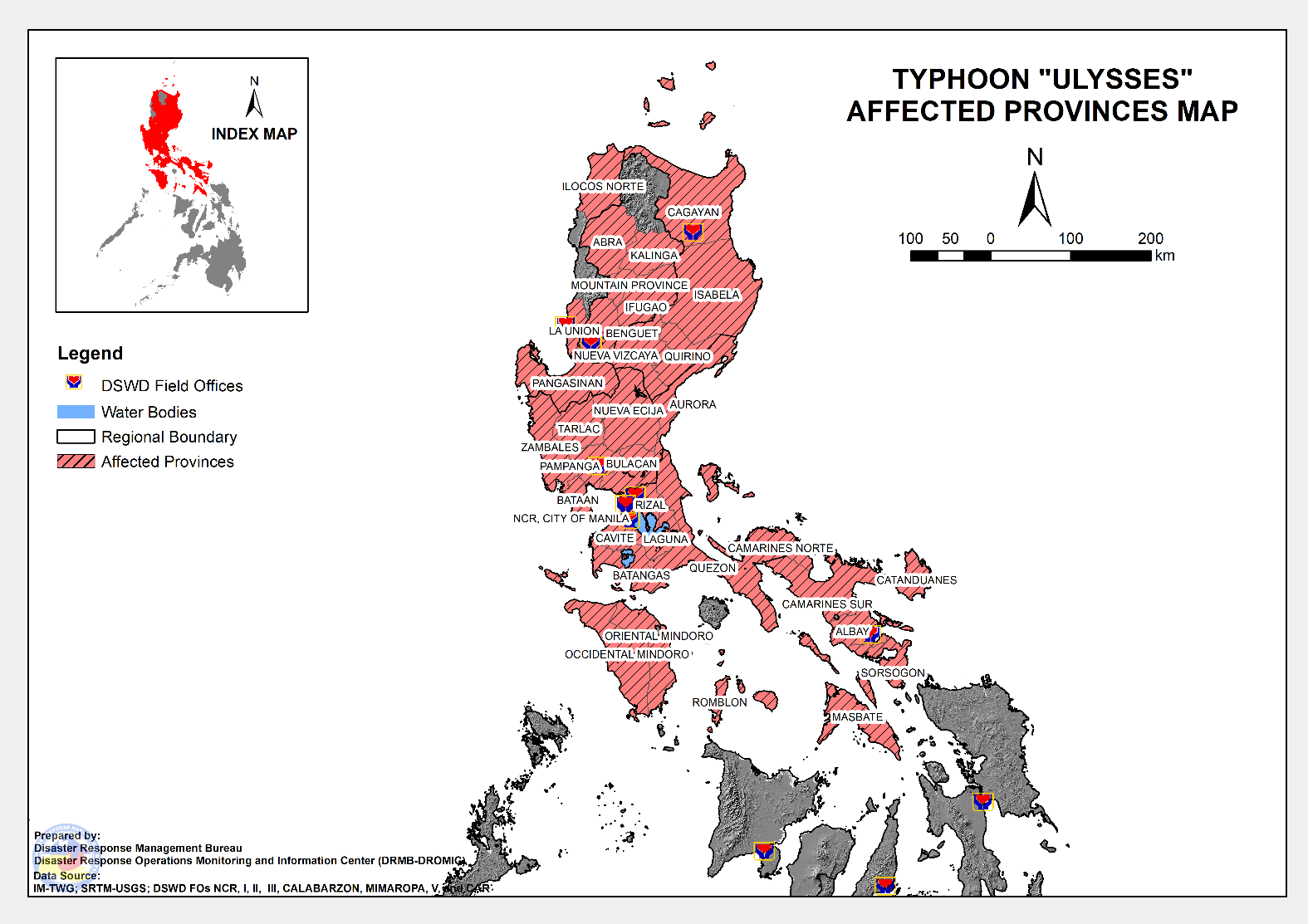 Status of Prepositioned Resources: Stockpile and Standby FundsThe DSWD Central Office (CO), Field Offices (FOs), and National Resource Operations Center (NROC) have stockpiles and standby funds amounting to ₱1,134,361,587.50 with breakdown as follows (see Table 2):Standby FundsA total of ₱570,152,180.45 standby funds in the CO and FOs. Of the said amount, ₱532,263,804.19 is the available Quick Response Fund (QRF) in the CO.StockpilesA total of 207,221 family food packs (FFPs) amounting to ₱98,386,725.71, other food items amounting to ₱178,994,821.25 and non-food items (FNIs) amounting to ₱286,827,860.09 are available.Table 2. Available Stockpiles and Standby Funds Note: The Inventory Summary is as of 26 November 2020, 3PM.Source: DRMB and NRLMBSituational ReportsDSWD-DRMBDSWD-NRLMBDSWD-FO NCRDSWD-FO CARDSWD-FO IDSWD-FO IIDSWD-FO IIIDSWD-FO CALABARZONDSWD-FO MIMAROPADSWD-FO VDSWD-FO VIDSWD-FO VIII*****The Disaster Response Operations Monitoring and Information Center (DROMIC) of the DSWD-DRMB is closely monitoring the effects of Typhoon “Ulysses” and is coordinating with the concerned DSWD Field Offices for any significant updates.Prepared by:							DIANE C. PELEGRINOMARIE JOYCE G. RAFANANLESLIE R. JAWILIReleasing Officer		PHOTO DOCUMENTATION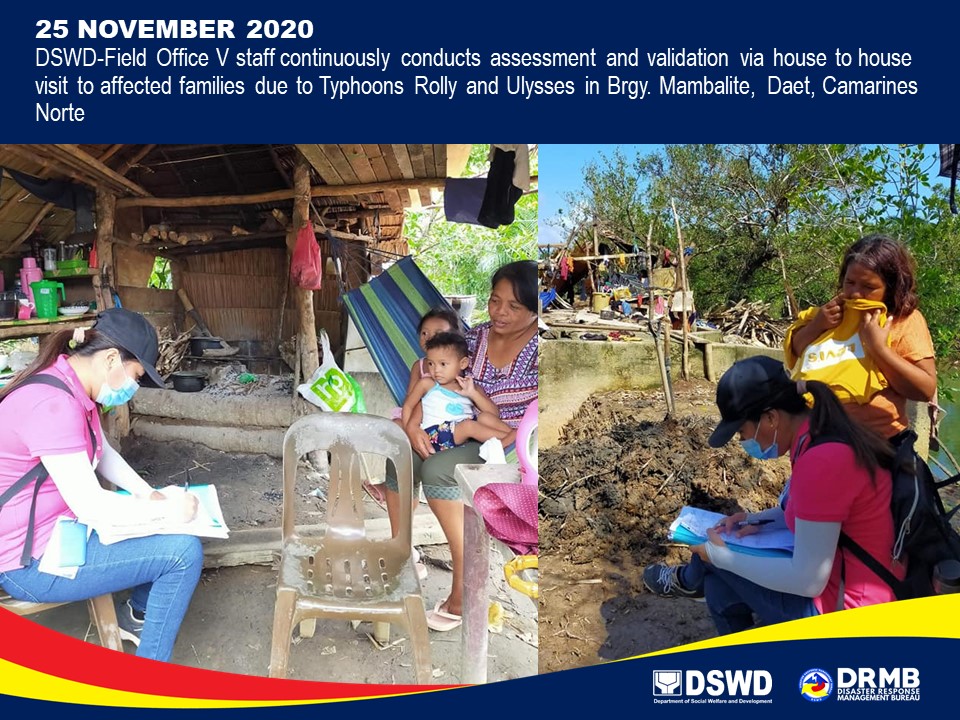 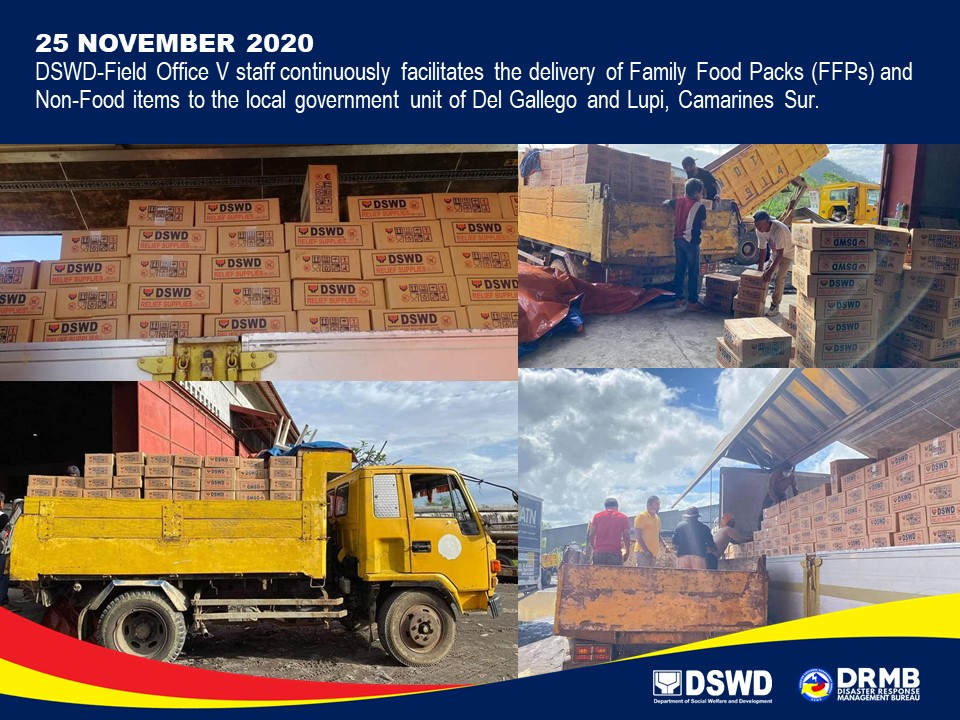 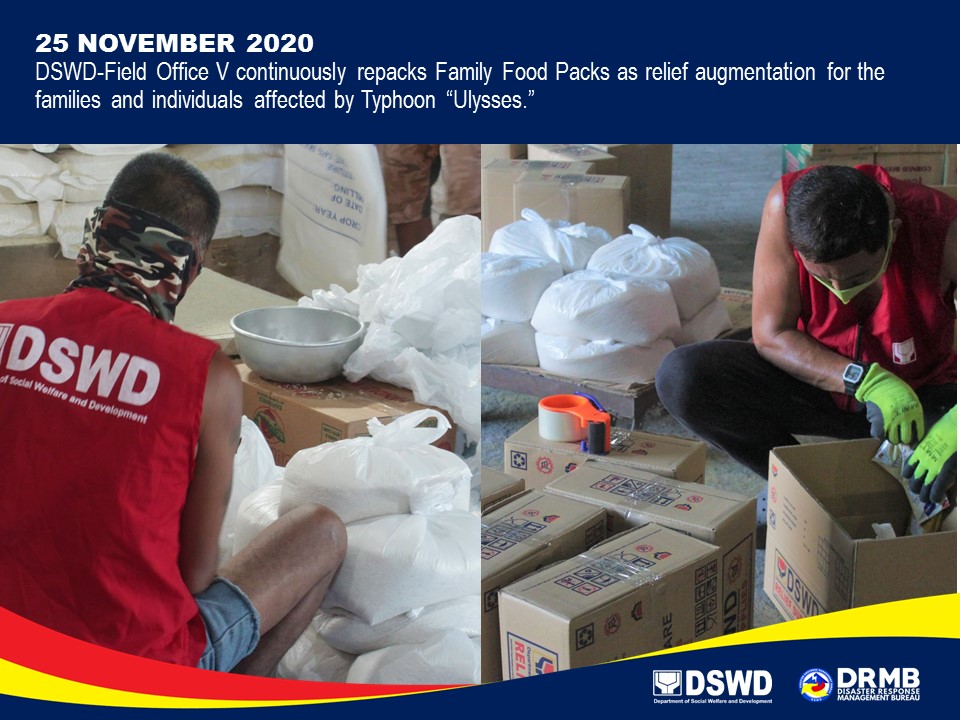 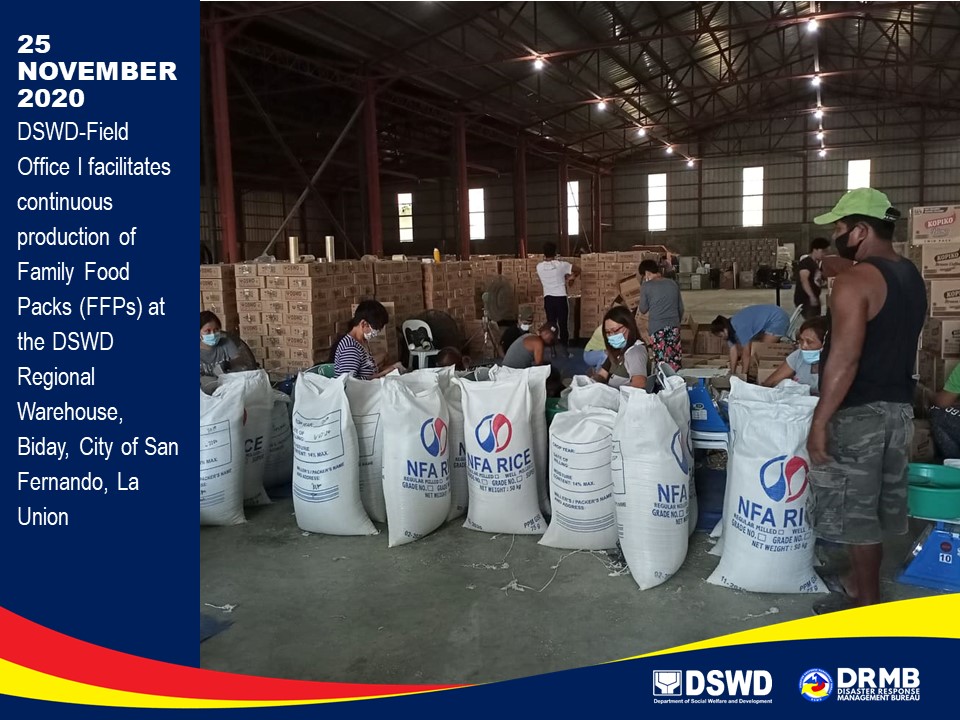 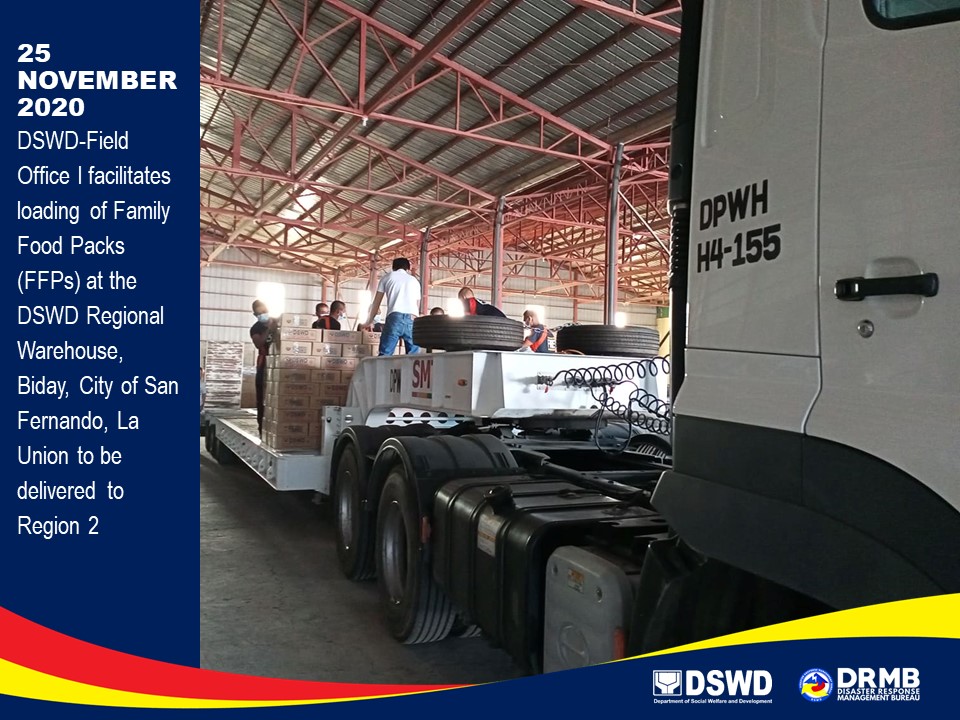 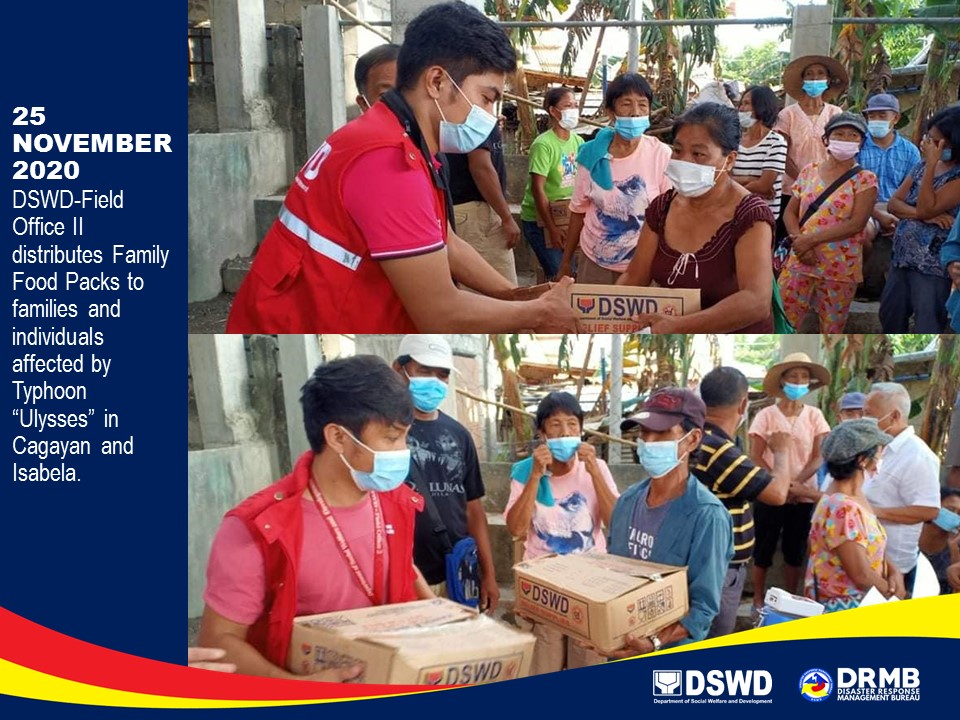 REGION / PROVINCE / MUNICIPALITY REGION / PROVINCE / MUNICIPALITY  NUMBER OF AFFECTED  NUMBER OF AFFECTED  NUMBER OF AFFECTED REGION / PROVINCE / MUNICIPALITY REGION / PROVINCE / MUNICIPALITY  Barangays  Families  Persons GRAND TOTALGRAND TOTAL 6,838  1,086,745  4,434,191 NCRNCR188 13,133 54,536 Caloocan CityCaloocan City23243926Las PinasLas Pinas278259Makati CityMakati City470260Malabon CityMalabon City11186763Mandaluyong CityMandaluyong City53081232Manila CityManila City1612054887Marikina cityMarikina city16467221210Muntinlupa CityMuntinlupa City816536657NavotasNavotas147702974Paranaque CityParanaque City103041290Paranaque CityParanaque City11110365Pasig CityPasig City48513350Pateros Pateros 4120439Taguig CityTaguig City277703070Quezon CityQuezon City39093600San Juan CitySan Juan City9112427Valenzuela CityValenzuela City217722827REGION IREGION I162 11,445 54,873 Ilocos NorteIlocos Norte15 1,415 5,659 Pagudpud1514155659La UnionLa Union7  21  61 Luna 7 21 61 PangasinanPangasinan140 10,009 49,153 Aguilar 1 2 6 CITY OF ALAMINOS 5 105 374 Alcala 2 5 23 Balungao 17 95 472 Bani 4 5 13 Basista 1 1 5 Bautista 12 277 902 Bayambang 1 16 71 Binalonan 4 5 19 Bolinao 23  5,159  25,795 Calasiao 1 3 20 Dagupan City 6 33 285 Infanta 1 52 221 Labrador 4 10 41 Laoac 2 3 17 LINGAYEN (Capital) 3 30 134 Mabini 5 21 69 Malasiqui 1 1 5 Manaoag 1 2 8 Rosales 2 6 21 San Fabian 1 8 30 San Jacinto 1 7 36 San Manuel 1 11 27 San Quintin 10 46 194 Santa Maria  1 1 1 Sison 1 23 47 Sual 2 72 282 Tayug 1 1 6 Urbiztondo 21  3,996  19,980 CITY OF URDANETA 4 12 47 Villasis 1 1 2 REGION IIREGION II 1,078 236,709 847,388 CagayanCagayan488 117,555 426,665 Abulug 4 154 503 Alcala 24  6,565  19,011 Allacapan 18  1,166  4,050 Amulung 38  9,111  27,346 Aparri 21  6,812  24,867 Baggao 39  7,652  26,082 Ballesteros 6 36 137 Buguey 16  1,442  6,619 Camalaniugan 27  2,426  10,226 Claveria 41  5,765  22,253 Enrile 19  7,791  35,148 Gattaran 39  2,998  10,265 Iguig 16  1,904  9,088 Lal-lo 22  3,119  10,310 Lasam 24  1,981  9,249 Pamplona 12 604  1,962 Peñablanca 15  3,076  14,761 Piat 4 31 84 Rizal 7 118 374 Sanchez-Mira 7 576  1,939 Santa Praxedes 7 63 194 Santa Teresita 3 186 779 Santo Niño (Faire) 18  3,465  12,830 Solana 15  5,602  25,503 Tuguegarao City (capital) 46  44,912  153,085 IsabelaIsabela419 113,303 398,387 Alicia 16 855  3,212 Angadanan 4 64 148 Aurora 5 176 840 Benito Soliven 4  1,743  3,498 Burgos 4 260 858 Cabagan 26  15,849  55,431 Cabatuan 4 85 272 City of Cauayan 34  8,631  40,877 Cordon 18 761  2,421 Delfin Albano (Magsaysay) 16  3,419  13,461 Dinapigue 4 69 257 Echague 12 834  2,320 Gamu 9 260 926 Ilagan (capital) 61  41,457  135,042 Jones 4 69 210 Maconacon 7 83 202 Mallig 2 23 115 Naguilian 7  1,138  4,280 Palanan 4 71 229 Quezon 1 4 11 Quirino 1 109 310 Ramon 7 321  1,192 Reina Mercedes 14  3,340  11,022 Roxas 8  1,181  5,563 San Agustin 7 52 181 San Guillermo 3 16 57 San Isidro 8 249 844 San Mariano 17 757  2,403 San Mateo 2 21 77 San Pablo 3 41 126 Santa Maria 20  7,785  26,819 City of Santiago 27  4,914  24,345 Santo Tomas 25  7,489  24,026 Tumauini 35  11,177  36,812 Nueva VizcayaNueva Vizcaya119 3,691 15,962 Alfonso Castaneda 6 867  3,462 Ambaguio 8 51 260 Aritao 13 123 461 Bagabag 16 498  1,920 Bambang 7 125 501 Bayombong (capital) 19  1,443  7,175 Diadi 6 47 207 Dupax del Norte 6 30 106 Dupax del Sur 9 172 671 Kasibu 8 43 147 Kayapa 6 11 55  Quezon 3 27 141 Santa Fe 2 9 36 Solano 9 238 801 Villaverde 1 7 19 QuirinoQuirino52 2,160 6,374 Cabarroguis (capital) 8 243 781 Diffun 2 14 44 Maddela 23 251 983 Nagtipunan 14  1,630  4,481 Saguday 5 22 85 REGION IIIREGION III 1,851 497,821  2,177,400 AuroraAurora115 17,930 58,609 Baler (capital) 9  8,965  29,582 Casiguran 19 912  2,958 Dilasag 4  1,420  4,757 Dinalungan 8 905  2,803 Dingalan 10  2,208  6,863 Dipaculao 23 754  1,941 Maria Aurora 26 532  1,924 San Luis 16  2,234  7,781 BataanBataan54 2,861 12,295 Abucay 3 66 276 City of Balanga (capital) 9 126 477 Dinalupihan 1 18 70 Hermosa 1  1,430  6,479 Limay 6 212 998 Mariveles 4 135 575 Morong 2 40 116 Orani 6 122 517 Orion 7 545  2,090 Pilar 7 39 145 Samal 8 128 552 BulacanBulacan435 314,814  1,472,130 Angat 16  13,600  54,400 Balagtas (Bigaa) 9  15,293  71,158 Baliuag 27  36,644  196,475 Bocaue 19  26,559  132,795  Bulacan 19  12,060  39,037 Bustos 14  2,302  9,208 Calumpit 29  38,903  130,264 Doña Remedios Trinidad 8  1,722 640 Guiguinto 11  7,189  3,145 Hagonoy 15  29,260  146,300 City of Malolos (capital) 51  23,774  95,096 Marilao 16  33,143  245,237 City of Meycauayan 3 427  1,464 Norzagaray 8  2,307  8,395 Obando 10 171 617 Pandi 9  1,664  8,320 Paombong 12  2,871  14,355 Plaridel 19  1,816  10,390 Pulilan 10  11,097  48,636 San Ildefonso 36  27,740  110,960 City of San Jose del Monte 17 161 693 San Miguel 49  18,047  108,618 San Rafael 16  4,626  23,130 Santa Maria 12  3,438  12,797 Nueva EcijaNueva Ecija513 49,318 209,157 Aliaga 26  1,543  5,975 Bongabon 10 185 889 Cabanatuan City 46  11,208  54,022 Cabiao 23  1,913  7,759 Carranglan 8 478  1,867 City of Gapan 23  1,591  8,670 Cuyapo 10 19 84 Gabaldon (Bitulok & Sabani) 10 278 852 General Mamerto Natividad 4 43 178 General Tinio (Papaya) 13 488  1,985 Guimba 33 205 744 Jaen 27  15,069  60,590 Laur 4 106 334 Licab 11 722  3,001 Llanera 21 396  1,748 Lupao 15 41 185 Palayan City (capital) 19 575  2,136 Pantabangan 10 125 771 Peñaranda 7 351  1,142 Quezon 16 216 879 Rizal 26 635  2,596 San Antonio 16  5,664  22,957 San Isidro 7  1,560  5,852 San Jose City 19 182 720 San Leonardo 7  3,606  13,476 Santa Rosa 8 111 486 Santo Domingo 13 165 850 Science City of Muñoz 11 123 465 Talavera 51 745  3,111 Zaragoza 19 975  4,833 PampangaPampanga306 103,511 386,929 Angeles City 4 104 387 Apalit 12  13,731  53,835 Arayat 30  6,041  28,003 Bacolor 4 622  3,336 Candaba 29  19,263  76,166 Floridablanca 12 53 252 Guagua 9  3,576  16,814 Lubao 9  1,077  4,211 Mabalacat 3 68 251 Macabebe 17 235 834 Magalang 3 56 236 Masantol 26  13,836  66,245 Mexico 20 519  2,554 Minalin 15  2,609  8,180 Porac 22 243  1,176 City of San Fernando (capital) 22  9,864  49,135 San Luis 17  5,348  22,661 San Simon 14  22,631  37,107 Santa Ana 14  1,349  6,509 Santa Rita 5 89 461 Santo Tomas 7  1,940  7,379 Sasmuan (Sexmoan) 12 257  1,197 TarlacTarlac384 8,491 34,973 Anao 12 47 163 Bamban 15 244  1,065 Camiling 48 827  3,332 Capas 20  1,848  8,257 Concepcion 19 154 771 Gerona 44  1,012  3,838 La Paz 24 343  1,460 Mayantoc 17 67 234 Moncada 21 193 611 Paniqui 23 184 606 Pura 15 407  1,737 Ramos 10 500  1,890 San Clemente 8 103 454 San Jose 9 130 569 San Manuel 15 148 631 Santa Ignacia 24 396  1,658 City of Tarlac (capital) 34 609  2,786 Victoria 26  1,279  4,911 ZambalesZambales44  896 3,307 Botolan 3 135 676 Cabangan 2 5 15 Candelaria 6 92 288 Castillejos 5 46 138 Olongapo City 2 60 195 Palauig 5 27 97  San Antonio 2 11 50 San Marcelino 3 8 43 San Narciso 1 11 39 Santa Cruz 13 462  1,632 Subic 2 39 134 CALABARZONCALABARZON 1,687 107,286 434,881 BatangasBatangas227 3,534 13,395 Alitagtag 10 157 598 Balayan 6 65 212 Balete 5 163 556 Batangas City (capital) 10 865  3,073 Bauan 19 246  1,046 Calaca 13 313  1,176 Calatagan 4 102 389 Cuenca 6 41 168 Ibaan 5 16 58 Laurel 13 206 771 Lemery 7 138 550 Lian 2 16 47 Lipa City 7 48 219 Lobo 10 129 469 Mabini 2 23 108 Malvar 2 2 10 Mataas Na Kahoy 4 8 47 Nasugbu 15 40 186 Padre Garcia 3 19 87 Rosario 1 31 98 San Jose 1 16 65 San Juan 11 87 340 San Luis 2 52 152 San Nicolas 3 18 90 San Pascual 5 19 72 Santa Teresita 12 130 577 Santo Tomas 11 69 322 Taal 4 112 383 Talisay 3 69 262 City of Tanauan 20 278  1,034 Taysan 7 40 155 Tingloy 4 16 75 CaviteCavite204 3,830 14,885 Alfonso 4 53 197 Amadeo 6 57 218 Bacoor 32 576  2,375 Carmona 10 134 607 Cavite City 18 902  3,337 Dasmariñas 8 55 171 Gen. Mariano Alvarez 8 63 425 General Emilio Aguinaldo 2 3 14 General Trias 6 96 393 Imus 20 361  1,368 Indang 1 19 62 Kawit 11 170 702 Maragondon 7 28 111 Mendez (MENDEZ-NUÑEZ) 5 41 139 Naic 7 97 409 Noveleta 3 140 499 Rosario 8 56 205 Silang 12 175 708 Tagaytay City 18 213 791 Tanza 9 159 570 Ternate 8 323  1,066 Trece Martires City (capital) 1 109 518 LagunaLaguna300 15,480 58,360 Alaminos 4 58 203 Bay 13 735  2,798 Biñan 19  1,868  7,745 Cabuyao 9 383  1,388 City of Calamba 37  4,004  14,522 Calauan 36  2,749  9,913 Cavinti 1 15 58 Famy 9 82 308 Kalayaan 3 140 375 Liliw 16 200 728 Los Baños 13 299  1,189 Luisiana 8 15 61 Lumban 5 61 221 Mabitac 9 124 435 Magdalena 8 62 214 Paete 4 142 483 Pagsanjan 5 29 97 Pakil 4 104 483 Pangil 3 54 170 Pila 11 87 297 Rizal 4 16 81 San Pablo City 20 305  1,147 San Pedro 7 356  1,598 Santa Cruz (capital) 13  1,479  5,475 Santa Maria 8 52 181 City of Santa Rosa 13  1,247  5,262 Siniloan 10 248 942 Victoria 8 566  1,986 QuezonQuezon824 55,657 215,241 Agdangan 10 83 346 Alabat 12 587  2,083 Atimonan 24 914  2,985 Buenavista 29  2,084  8,646 Burdeos 13  3,086  12,104 Calauag 42  2,813  10,169 Candelaria 12 210 721 Catanauan 34  4,782  23,057 Dolores 15 274  1,085 General Luna 26  1,429  5,112 General Nakar 13  2,270  9,698 Guinayangan 22  1,376  6,581 Gumaca 47  3,365  10,778 Infanta 36  3,428  15,986 Jomalig 5 511  1,828 Lopez 51  2,858  10,233 Lucban 11 57 240 Lucena City (capital) 26  1,195  4,938 Macalelon 23  1,240  4,556 Mauban 26 903  3,380 Mulanay 23  2,514  9,186 Padre Burgos 19  2,596  8,289 Pagbilao 24  1,257  4,039 Panukulan 13  2,208  7,952 Patnanungan 6 725  2,738 Perez 14 649  2,205 Pitogo 36  2,299  7,194 Plaridel 8 412  1,306 Polillo 18  2,629  12,450 Quezon 20 743  2,458 Real 19 994  3,544 Sampaloc 14 224 789 San Andres 5 506  1,622 San Antonio 16 426  1,824 San Francisco (Aurora) 1 124 456 San Narciso 15 895  4,515 Sariaya 25  1,177  3,520 Tagkawayan 17 649  2,211 City of Tayabas 21 97 369 Tiaong 19 602  2,214 Unisan 14 466  1,834 RizalRizal132 28,785 133,000 Angono 7  2,332  9,284 City of Antipolo 12 424  1,785 Baras 10  4,059  18,945 Binangonan 17 345  1,532 Cainta 6  1,682  6,786 Cardona 16 243 905 Jala-Jala 7 32 145 Morong 4 62 211 Pililla 8 249 781 Rodriguez (Montalban) 8  15,092  73,350 San Mateo 13  2,279  10,380 Tanay 15  1,021  4,717 Taytay 5 893  3,926 Teresa 4 72 253 REGION MIMAROPAREGION MIMAROPA90 2,255 8,683 Occidental MindoroOccidental Mindoro41 1,187 4,599 Lubang 3 36 85 Magsaysay 9 223 771 Paluan 5 22 78 Rizal 2 11 35 Sablayan 12 502  2,019 San Jose 10 393  1,611 Oriental MindoroOriental Mindoro38 1,001 3,792 Baco 3 22 99 Bongabong 1 30 71 Bulalacao (San Pedro) 4 135 444 City of Calapan (capital) 13 358  1,237 Mansalay 5 142 657 Naujan 4 49 224 Puerto Galera 8 265  1,060 RomblonRomblon11  67  292 Cajidiocan 1 3 14 Corcuera 1 3 11 Looc 4 16 88 San Agustin 3 23 78 Santa Fe 1 13 63 Santa Maria (Imelda) 1 9 38 REGION VREGION V 1,570 216,719 851,004 AlbayAlbay309 59,233 217,665 Bacacay 6 180 863 Camalig 6 319 995 Daraga (Locsin) 15 370  1,404 Guinobatan 21  3,246  10,771 Legazpi City (capital) 37  6,928  22,764 Libon 10 212 807 City of Ligao 54  2,496  10,191 Malilipot 12 693  2,430 Malinao 6 106 434 Manito 9  1,466  6,552 Oas 23 772  2,778 Pio Duran 14  1,367  4,009 Polangui 24  1,034  3,672 Rapu-Rapu 5 400  1,533 Santo Domingo (Libog) 11 494  1,575 City of Tabaco 47  38,967  146,134 Tiwi 9 183 753 Camarines NorteCamarines Norte239 46,484 182,799 Basud 18 666  2,408 Capalonga 21  2,822  11,566 Daet (capital) 25  1,533  4,716 Jose Panganiban 27  11,246  43,089 Labo 33  2,309  8,454 Mercedes 26  11,159  50,841 Paracale 27  4,185  14,176 San Lorenzo Ruiz (Imelda) 12  3,453  15,193 San Vicente 9 291  1,075 Santa Elena 12 314  1,141 Talisay 15  7,826  27,901 Vinzons 14 680  2,239 Camarines SurCamarines Sur778 94,912 383,431 Province 26  3,111  12,611 Baao 26  3,111  12,611 Balatan 11 608  2,790 Bato 33  7,438  26,684 Bombon 7 127 536 Buhi 7 382  1,567 Bula 3 113 536 Cabusao 9 699  3,103 Calabanga 17  1,050  3,928 Camaligan 13  6,219  20,836 Canaman 24  1,238  4,986 Caramoan 48  3,833  15,141 Del Gallego 8 235  1,023 Gainza 8 242 935 Garchitorena 14  2,463  10,063 Goa 27  4,605  21,285 Iriga City 32  4,977  18,320 Lagonoy 24  2,844  11,848 Libmanan 75  5,237  21,328 Lupi 34  3,698  12,907 Magarao 13 422  1,709 Milaor 20  8,003  38,350 Minalabac 22  2,464  10,161 Nabua 24  1,706  7,140 Naga City 2 65 312 Ocampo 19  1,308  5,496 Pamplona 17  11,095  42,597 Pasacao 5 342  1,328 Pili (capital) 23  2,171  8,321 Presentacion (Parubcan) 18  2,550  11,697 Ragay 22 446  1,797 Sagñay 4 216 889  San fernando 17 238  1,018 San Jose 23 990  4,008 Sipocot 45  2,851  11,066 Siruma 20  1,833  7,237 Tigaon 19  4,594  20,691 Tinambac 19  1,388  6,576 CatanduanesCatanduanes48 2,184 9,115 Bagamanoc 1 109 499 Bato 5 120 505 Caramoran 19  1,239  5,166 Panganiban (Payo) 21 638  2,607 San Miguel 2 78 338 MasbateMasbate31 6,352 27,390 Aroroy 1 1 4 Claveria 7 502  2,276 Esperanza 1 19 95 San Jacinto 1 4 13 San Pascual 17  5,763  24,819 Uson 4 63 183 SorsogonSorsogon165 7,554 30,604 Barcelona 16 144 503 Bulan 14 347  1,360 Bulusan 2 36 139 Casiguran 15  1,033  3,565 Donsol 15 539  2,003 Gubat 8 257  1,237 Irosin 11 109 484 Juban 3 41 151 Magallanes 4 153 659 Matnog 3 36 163 Pilar 25  2,107  7,799 Prieto Diaz 3 43 154 Santa Magdalena 2 68 300 City of Sorsogon (capital) 44  2,641  12,087 CARCAR212 1,377 5,426 AbraAbra18  110  416 Bucay 3 32 102 Daguioman 2 3 12 Lagayan 3 23 91 Malibcong 9 50 201 Tineg 1 2 10 BenguetBenguet73  428 1,546 Atok 5 25 111 Baguio City 15 25 95 Bakun 7 17 46 Bokod 7 82 252 Buguias 10 65 233 Itogon 5 67 281 Kabayan 7 25 89 Kapangan 3 3 10 Kibungan 5 77 281 Mankayan 6 32 111 Tuba 2 8 33 Tublay 1 2 4 IfugaoIfugao67  455 1,834 Aguinaldo 4 20 48 Alfonso Lista (Potia) 2 30 112 Asipulo 10 77 309 Banaue 13 104 429 Hingyon 6 11 47 Hungduan 3 12 46 Kiangan 4 29 133 Lagawe (capital) 9 18 93 Lamut 2 15 37 Mayoyao2  7  14 Tinoc 12 132 566 KalingaKalinga25  238 1,015 Balbalan 6 43 175 Lubuagan 3 17 64 Pasil 12 107 521 Pinukpuk 1 69 244 Tanudan 2 1 3 Tinglayan 1 1 8 Mountain ProvinceMountain Province29  146  615 Bontoc (capital) 1 1 4 Natonin 6 14 74 Sadanga 3 10 46 Bauko 15 114 468 Tadian 4 7 23 REGION / PROVINCE / MUNICIPALITY REGION / PROVINCE / MUNICIPALITY  NUMBER OF EVACUATION CENTERS (ECs)  NUMBER OF EVACUATION CENTERS (ECs)  NUMBER OF DISPLACED  NUMBER OF DISPLACED  NUMBER OF DISPLACED  NUMBER OF DISPLACED REGION / PROVINCE / MUNICIPALITY REGION / PROVINCE / MUNICIPALITY  NUMBER OF EVACUATION CENTERS (ECs)  NUMBER OF EVACUATION CENTERS (ECs)  INSIDE ECs  INSIDE ECs  INSIDE ECs  INSIDE ECs REGION / PROVINCE / MUNICIPALITY REGION / PROVINCE / MUNICIPALITY  NUMBER OF EVACUATION CENTERS (ECs)  NUMBER OF EVACUATION CENTERS (ECs)  Families  Families  Persons   Persons  REGION / PROVINCE / MUNICIPALITY REGION / PROVINCE / MUNICIPALITY  CUM  NOW  CUM  NOW  CUM  NOW GRAND TOTALGRAND TOTAL6,684  443 174,496 25,020 679,546 101,887 NCRNCR 258  31 13,133 1,737 54,536 6,797 Caloocan CityCaloocan City24-243-926-Las PinasLas Pinas2-78-259-Makati CityMakati City7-70-260-Malabon CityMalabon City13-186-763-Mandaluyong CityMandaluyong City7-308-1232-Manila CityManila City24-1205-4887-Marikina cityMarikina city30154672497212101788Muntinlupa CityMuntinlupa City2911165348366571939NavotasNavotas15-770-2974-Paranaque CityParanaque City16-304-1290-Paranaque CityParanaque City12-110-365-Pasig CityPasig City5485168533502803Pateros Pateros 4-120-439-Taguig CityTaguig City32-770-3070-Quezon CityQuezon City91909723600267San Juan CitySan Juan City2-112-427-Valenzuela CityValenzuela City27-772-2827-REGION IREGION I 42 -  381 - 1,614 - Ilocos NorteIlocos Norte 1 -  2 -  7 - Pagudpud1-2-7-PangasinanPangasinan 41 -  379 - 1,607 - Aguilar1  - 2  - 6  - CITY OF ALAMINOS5  - 104  - 367  - Bani3  - 3  - 7  - Basista1  - 1  - 5  - Bayambang1  - 16  - 71  - Calasiao1  - 3  - 20  - Dagupan City7  - 33  - 285  - Infanta3  - 52  - 221  - Labrador3  - 9  - 36  - LINGAYEN (Capital)3  - 30  - 134  - Mabini2  - 6  - 21  - Manaoag1  - 2  - 8  - Rosales1  - 1  - 3  - San Fabian1  - 8  - 30  - San Jacinto1  - 7  - 36  - Sison1  - 23  - 47  - Sual3  - 72  - 282  - CITY OF URDANETA3  - 7  - 28  - REGION IIREGION II 454  5 9,671  243 32,296  805 CagayanCagayan 213  3 3,735  147 12,607  374 Abulug2  - 43  - 148  - Alcala10  - 328  -  1,040  - Allacapan6  - 25  - 82  - Amulung23  - 528  -  1,531  - Aparri3  - 15  - 62  - Baggao7 2 200 121 537 271 Ballesteros4  - 26  - 95  - Buguey1  - 3  - 12  - Camalaniugan11  - 60  - 250  - Claveria16  - 245  - 820  - Enrile7  - 44  - 166  - Gattaran15  - 134  - 454  - Iguig16  - 358  -  1,483  - Lal-lo10  - 149  - 510  - Lasam9  - 177  - 561  - Pamplona5  - 257  - 757  - Peñablanca8  - 111  - 492  - Piat1  - 17  - 35  - Rizal1  - 7  - 20  - Sanchez-Mira4  - 56  - 170  - Santa Praxedes5  - 46  - 137  - Santo Niño (Faire)2  - 6  - 21  - Solana7  - 91  - 373  - Tuguegarao City (capital)40 1 809 26  2,851 103 IsabelaIsabela 148 - 5,043 - 16,363 - Alicia1  - 5  - 20  - Angadanan4  - 64  - 148  - Aurora3  - 61  - 302  - Burgos2  - 47  - 140  - Cabagan9  - 297  - 952  - Cabatuan2  - 85  - 272  - City of Cauayan5  - 122  - 534  - Cordon5  - 46  - 158  - Delfin Albano (Magsaysay)8  - 112  - 194  - Dinapigue6  - 69  - 257  - Echague13  - 834  -  2,320  - Gamu4  - 26  - 86  - Ilagan (capital)31  -  1,167  -  3,738  - Jones4  - 62  - 192  - Maconacon2  - 83  - 202  - Naguilian1  - 51  - 194  - Palanan2  - 28  - 106  - Quezon1  - 4  - 11  - Ramon1  - 6  - 23  - Reina Mercedes2  -  1,050  -  3,662  - Roxas3  - 21  - 103  - San Agustin1  - 2  - 5  - San Guillermo3  - 16  - 57  - San Isidro8  - 138  - 481  - San Mateo2  - 12  - 53  - San Pablo2  - 41  - 126  - Santa Maria5  - 152  - 637  - City of Santiago1  - 4  - 14  - Santo Tomas6  - 208  - 602  - Tumauini11  - 230  - 774  - Nueva VizcayaNueva Vizcaya 48 -  311 - 1,151 - Alfonso Castaneda4  - 34  - 148  - Ambaguio4  - 8  - 85  - Aritao4  - 25  - 95  - Bagabag4  - 49  - 114  - Bambang5  - 40  - 180  - Bayombong (capital)7  - 28  - 101  - Diadi2  - 4  - 20  - Dupax del Norte3  - 13  - 38  - Kasibu1  - 6  - 18  - Kayapa1  - 1  - 3  -  Quezon2  - 13  - 75  - Santa Fe3  - 9  - 36  - Solano7  - 76  - 227  - Villaverde1  - 5  - 11  - QuirinoQuirino 45  2  582  96 2,175  431 Cabarroguis (capital)10  - 173  - 537  - Diffun2  - 14  - 44  - Maddela16  - 174  - 702  - Nagtipunan12 2 199 96 807 431 Saguday5  - 22  - 85  - REGION IIIREGION III1,089  18 27,355  166 107,008  620 AuroraAurora 253 - 4,784 - 14,922 - Baler (capital)20  - 364  -  1,225  - Casiguran38  - 380  -  1,267  - Dilasag7  - 108  - 373  - Dinalungan8  - 237  - 661  - Dingalan67  -  1,884  -  5,848  - Dipaculao56  - 743  -  1,920  - Maria Aurora13  - 85  - 302  - San Luis44  - 983  -  3,326  - BataanBataan 87 - 1,432 - 5,818 - Abucay4  - 66  - 276  - City of Balanga (capital)14  - 126  - 477  - Dinalupihan4  - 18  - 70  - Hermosa1  - 1  - 2  - Limay10  - 212  - 998  - Mariveles6  - 135  - 575  - Morong2  - 40  - 116  - Orani6  - 122  - 517  - Orion22  - 545  -  2,090  - Pilar7  - 39  - 145  - Samal11  - 128  - 552  - BulacanBulacan 378  11 13,172  93 53,986  317 Angat13 3 279 4 837 19 Balagtas (Bigaa)14  - 306  -  1,426  - Baliuag58 3  2,938 39  10,947 142 Bocaue30  - 734  -  2,638  -  Bulacan12  - 302  - 932  - Bustos22 1 394 8  1,664 32 Calumpit32 4  1,479 42  5,228 124 Doña Remedios Trinidad3  - 38  - 190  - Guiguinto11  - 412  -  1,765  - Hagonoy27  - 405  -  1,484  - City of Malolos (capital)25  - 279  -  1,066  - Marilao19  -  1,858  -  9,648  - City of Meycauayan11  - 427  -  1,464  - Norzagaray12  - 486  -  1,870  - Obando10  - 166  - 577  - Paombong9  - 85  - 359  - Plaridel16  - 436  -  1,989  - Pulilan11  - 202  - 883  - San Ildefonso17  - 518  -  2,349  - City of San Jose del Monte6  - 50  - 182  - San Miguel5  - 95  - 400  - San Rafael8  - 264  -  1,320  - Santa Maria7  -  1,019  -  4,768  - Nueva EcijaNueva Ecija 163 - 4,498 - 19,500 - Aliaga1  - 4  - 28  - Bongabon10  - 185  - 889  - Cabanatuan City18  -  1,800  -  8,662  - Cabiao3  - 13  - 54  - City of Gapan6  - 377  -  1,715  - Cuyapo1  - 2  - 15  - Gabaldon (Bitulok & Sabani)8  - 261  - 788  - General Mamerto Natividad3  - 43  - 178  - General Tinio (Papaya)5  - 66  - 253  - Guimba1  - 2  - 13  - Jaen4  - 58  - 197  - Laur5  - 106  - 334  - Licab1  - 10  - 27  - Llanera11  - 166  - 651  - Lupao15  - 40  - 165  - Palayan City (capital)8  - 108  - 408  - Pantabangan1  - 30  - 201  - Peñaranda9  - 111  - 427  - Quezon3  - 8  - 32  - Rizal18  - 252  -  1,179  - San Antonio2  - 33  - 143  - San Isidro3  - 32  - 116  - San Jose City1  - 2  - 5  - San Leonardo8  - 511  -  1,900  - Santa Rosa4  - 109  - 486  - Science City of Muñoz6  - 103  - 377  - Talavera4  - 29  - 123  - Zaragoza4  - 37  - 134  - PampangaPampanga 135  7 2,355  73 8,766  303 Angeles City4  - 104  - 387  - Apalit12 4 113 30 479 107 Arayat3 1 35 12 149 50 Bacolor7  - 61  - 276  - Candaba8  - 81  - 334  - Floridablanca2  - 11  - 46  - Guagua3  - 25  - 109  - Lubao7  - 210  - 585  - Mabalacat3  - 68  - 251  - Macabebe25  - 235  - 834  - Magalang3  - 56  - 236  - Masantol25 1 515 16  1,822 74 Mexico3  - 27  - 86  - Minalin1  - 1  - 4  - Porac3  - 20  - 85  - City of San Fernando (capital)4  - 22  - 103  - San Luis5  - 491  -  1,882  - San Simon6 1 104 15 463 72 Santa Ana1  - 1  - 4  - Santo Tomas3  - 86  - 325  - Sasmuan (Sexmoan)7  - 89  - 306  - TarlacTarlac 28 -  316 - 1,272 - Bamban9  - 115  - 476  - Camiling4  - 28  - 101  - Concepcion1  - 10  - 54  - Moncada4  - 90  - 314  - Paniqui2  - 19  - 93  - City of Tarlac (capital)5  - 47  - 196  - Victoria3  - 7  - 38  - ZambalesZambales 45 -  798 - 2,744 - Botolan3  - 46  - 160  - Cabangan2  - 5  - 15  - Candelaria6  - 92  - 288  - Castillejos5  - 46  - 138  - Olongapo City4  - 60  - 195  - Palauig5  - 22  - 75  -  San Antonio2  - 7  - 25  - San Marcelino3  - 8  - 43  - San Narciso1  - 11  - 39  - Santa Cruz13  - 462  -  1,632  - Subic1  - 39  - 134  - CALABARZONCALABARZON2,313  216 60,737 10,528 238,328 45,032 BatangasBatangas 189 - 2,789 - 10,330 - Alitagtag11  - 157  - 598  - Balayan6  - 65  - 212  - Balete7  - 134  - 482  - Batangas City (capital)14  - 865  -  3,073  - Bauan7  - 67  - 265  - Calaca9  - 313  -  1,176  - Calatagan4  - 102  - 389  - Cuenca4  - 22  - 79  - Ibaan5  - 16  - 58  - Laurel2  - 13  - 37  - Lemery8  - 138  - 550  - Lian2  - 16  - 47  - Lipa City7  - 48  - 219  - Lobo15  - 129  - 469  - Mabini4  - 23  - 108  - Malvar2  - 2  - 10  - Mataas Na Kahoy4  - 8  - 47  - Nasugbu9  - 17  - 53  - Padre Garcia3  - 19  - 87  - Rosario2  - 31  - 98  - San Jose1  - 16  - 65  - San Juan11  - 87  - 340  - San Luis3  - 52  - 152  - San Nicolas3  - 18  - 90  - San Pascual4  - 10  - 40  - Santo Tomas11  - 69  - 322  - Taal8  - 112  - 383  - Talisay3  - 69  - 262  - City of Tanauan10  - 135  - 469  - Taysan6  - 20  - 75  - Tingloy4  - 16  - 75  - CaviteCavite 189  5 3,522  16 13,782  76 Alfonso5  - 53  - 197  - Amadeo1  - 7  - 29  - Bacoor36  - 576  -  2,375  - Carmona10  - 134  - 607  - Cavite City27  - 823  -  3,080  - Dasmariñas8 3 55 7 171 32 Gen. Mariano Alvarez5  - 63  - 425  - General Emilio Aguinaldo1  - 2  - 8  - General Trias6  - 96  - 393  - Imus13  - 361  -  1,368  - Indang1  - 19  - 62  - Kawit14  - 170  - 702  - Maragondon6  - 18  - 71  - Mendez (MENDEZ-NUÑEZ)6  - 41  - 139  - Naic5  - 97  - 409  - Noveleta2  - 140  - 499  - Rosario5  - 56  - 205  - Silang13 2 175 9 708 44 Tagaytay City8  - 201  - 754  - Tanza5  - 159  - 570  - Ternate11  - 167  - 492  - Trece Martires City (capital)1  - 109  - 518  - LagunaLaguna 363  109 12,093 5,344 46,236 21,509 Alaminos4  - 52  - 185  - Bay30 7 731 252  2,778 910 Biñan27 12  1,863  1,106  7,721  4,684 Cabuyao12 10 383 290  1,388  1,075 City of Calamba59 26  3,882  1,138  14,160  4,250 Calauan9  - 105  - 395  - Famy7  - 29  - 137  - Kalayaan7  - 140  - 375  - Liliw16  - 152  - 541  - Los Baños14 5 299 127  1,189 509 Luisiana4 4 9 9 34 34 Lumban4  - 60  - 215  - Mabitac13  - 118  - 409  - Magdalena8  - 58  - 197  - Paete3 1 142 14 483 52 Pagsanjan5 5 29 29 97 97 Pakil2 1 80 72 386 348 Pangil3  - 54  - 170  - Pila16 6 87 38 297 130 Rizal4  - 16  - 81  - San Pablo City24  - 305  -  1,147  - San Pedro8 5 356 268  1,598  1,181 Santa Cruz (capital)23 18  1,479  1,390  5,475  5,193 Santa Maria7 1 52 4 181 19 City of Santa Rosa39 8  1,247 607  5,261  3,027 Siniloan12  - 248  - 942  - Victoria3  - 117  - 394  - QuezonQuezon1,289  8 28,492  89 106,949  344 Agdangan10  - 78  - 332  - Alabat25  - 420  -  1,430  - Atimonan48  - 896  -  2,957  - Buenavista48  - 724  -  2,811  - Burdeos23  - 530  -  2,335  - Calauag45 1  2,758 72  9,931 277 Candelaria30  - 113  - 423  - Catanauan54  -  1,507  -  6,762  - Dolores16  - 115  - 428  - General Luna33  - 560  -  2,005  - General Nakar6  - 288  -  1,104  - Guinayangan26  -  1,234  -  6,172  - Gumaca74  -  1,740  -  5,761  - Infanta45  - 888  -  3,566  - Jomalig17  - 274  - 846  - Lopez90 4  1,220 10  4,610 34 Lucban8  - 17  - 91  - Lucena City (capital)43  - 967  -  3,992  - Macalelon43  -  1,110  -  4,181  - Mauban40  - 894  -  3,337  - Mulanay68  -  1,128  -  4,086  - Padre Burgos41  -  1,247  -  3,970  - Pagbilao32  - 359  -  1,193  - Panukulan43 2  1,016 2  3,711 11 Patnanungan20  - 662  -  2,530  - Perez38  - 586  -  2,000  - Pitogo65  -  1,054  -  3,133  - Plaridel10  - 95  - 306  - Polillo24  - 834  -  3,816  - Quezon35  - 537  -  1,757  - Real44 1 994 5  3,544 22 Sampaloc13  - 161  - 543  - San Andres10  - 206  - 714  - San Antonio10  - 57  - 208  - San Francisco (Aurora)1  - 124  - 456  - San Narciso18  - 892  -  4,505  - Sariaya27  -  1,105  -  3,242  - Tagkawayan17  - 563  -  1,979  - City of Tayabas17  - 79  - 287  - Tiaong15  - 184  - 705  - Unisan17  - 276  -  1,190  - RizalRizal 283  94 13,841 5,079 61,031 23,103 Angono11 7 464 293  1,814  1,105 City of Antipolo33  - 417  -  1,756  - Baras18 1 577 19  2,284 70 Binangonan23 7 345 125  1,532 552 Cainta25 8  1,682 256  6,786 978 Cardona20 4 154 12 628 47 Jala-Jala9 3 32 10 145 62 Morong5 1 62 18 211 66 Pililla16 4 231 18 691 51 Rodriguez (Montalban)33 13  5,628  2,590  26,030  12,440 San Mateo31 18  2,279  1,306  10,380  5,896 Tanay34 20  1,005 271  4,595  1,237 Taytay17 8 893 161  3,926 599 Teresa8  - 72  - 253  - REGION MIMAROPAREGION MIMAROPA 109 - 2,120 - 8,177 - Occidental MindoroOccidental Mindoro 51 - 1,132 - 4,385 - Lubang5  - 36  - 85  - Magsaysay12  - 202  - 693  - Paluan2  - 20  - 69  - Rizal1  - 9  - 30  - Sablayan7  - 494  -  1,991  - San Jose24  - 371  -  1,517  - Oriental MindoroOriental Mindoro 46 -  921 - 3,500 - Baco3  - 22  - 99  - Bongabong3  - 30  - 71  - Bulalacao (San Pedro)4  - 135  - 444  - City of Calapan (capital)10  - 323  -  1,095  - Mansalay6  - 132  - 615  - Naujan4  - 49  - 224  - Puerto Galera16  - 230  - 952  - RomblonRomblon 12 -  67 -  292 - Cajidiocan1  - 3  - 14  - Corcuera1  - 3  - 11  - Looc4  - 16  - 88  - San Agustin4  - 23  - 78  - Santa Fe1  - 13  - 63  - Santa Maria (Imelda)1  - 9  - 38  - REGION VREGION V2,394  173 60,939 12,346 237,039 48,633 AlbayAlbay 558  104 25,419 11,170 96,123 43,473 Bacacay7 7 180 180 863 863 Camalig6  - 319  - 995  - Daraga (Locsin)16 1 370 54  1,404 190 Guinobatan25 6  2,925 937  9,817  3,116 Legazpi City (capital)73  -  3,964  -  14,004  - Libon18  - 212  - 807  - City of Ligao122 2  2,496 29  10,191 128 Malilipot18 5 220 71 857 250 Malinao13 10 106 80 434 350 Manito23  -  1,321  -  5,927  - Oas33 1 772 25  2,778 93 Pio Duran21  - 629  -  2,030  - Polangui49  -  1,034  -  3,672  - Rapu-Rapu14  - 400  -  1,533  - Santo Domingo (Libog)34  - 494  -  1,575  - City of Tabaco72 72  9,794  9,794  38,483  38,483 Tiwi14  - 183  - 753  - Camarines NorteCamarines Norte 290 - 4,953 - 18,580 - Basud28  - 579  -  2,071  - Capalonga11  - 383  -  1,598  - Daet (capital)24  - 207  - 715  - Jose Panganiban51  - 652  -  2,476  - Labo75  -  1,256  -  4,577  - Mercedes19  - 275  -  1,187  - Paracale7  - 122  - 407  - San Lorenzo Ruiz (Imelda)7  - 132  - 501  - San Vicente10  - 149  - 543  - Santa Elena21  - 309  -  1,116  - Talisay29  - 390  -  1,783  - Vinzons8  - 499  -  1,606  - Camarines SurCamarines Sur1,304  69 25,172 1,176 101,335 5,160 Province41  - 478  -  2,005  - Baao41  - 478  -  2,005  - Balatan17  - 450  -  1,888  - Bato65 15  1,550 227  6,114 779 Bombon14  - 127  - 536  - Buhi8  - 382  -  1,567  - Bula10  - 113  - 536  - Cabusao31 5 699 13  3,103 40 Calabanga27  -  1,050  -  3,928  - Camaligan15  - 474  -  1,787  - Canaman38 1 278 3  1,196 15 Caramoan41  - 835  -  3,421  - Del Gallego7  - 165  - 715  - Gainza19  - 132  - 546  - Goa28  - 443  -  1,820  - Iriga City102  -  4,977  -  18,320  - Lagonoy18  - 422  -  1,504  - Libmanan167  -  1,889  -  7,644  - Lupi74  - 438  -  1,768  - Magarao12  - 181  - 813  - Milaor21  - 192  - 748  - Minalabac31 3 241 11 854 33 Nabua48 29  1,006 754  4,935  3,695 Naga City4  - 65  - 312  - Ocampo46 1 707 4  2,863 18 Pamplona36 4 211 5 854 22 Pasacao19 3 342 36  1,328 136 Pili (capital)82  -  1,666  -  5,986  - Presentacion (Parubcan)24  -  1,170  -  5,275  - Ragay31  - 446  -  1,797  - Sagñay3  - 216  - 889  -  San fernando36 7 218 33 922 140 San Jose28 1 291 90  1,123 282 Sipocot30  - 800  -  2,980  - Siruma36  - 408  -  1,664  - Tigaon21  - 263  -  1,105  - Tinambac33  -  1,369  -  6,484  - CatanduanesCatanduanes 24 -  872 - 3,612 - Bato5  - 33  - 133  - Caramoran9  - 498  -  2,048  - Panganiban (Payo)8  - 329  -  1,371  - San Miguel2  - 12  - 60  - MasbateMasbate 28 -  339 - 1,347 - Aroroy1  - 1  - 4  - Claveria18  - 219  - 913  - Esperanza2  - 19  - 95  - San Jacinto2  - 4  - 13  - San Pascual1  - 33  - 139  - Uson4  - 63  - 183  - SorsogonSorsogon 190 - 4,184 - 16,042 - Barcelona11  - 38  - 147  - Bulan12  - 137  - 506  - Bulusan2  - 25  - 83  - Casiguran22  - 523  -  1,711  - Donsol18  - 467  -  1,785  - Gubat5  - 77  - 336  - Irosin11  - 109  - 484  - Juban5  - 41  - 151  - Magallanes5  - 153  - 659  - Matnog4  - 36  - 163  - Pilar30  - 684  -  1,839  - Prieto Diaz4  - 30  - 120  - Santa Magdalena4  - 49  - 218  - City of Sorsogon (capital)57  -  1,815  -  7,840  - CARCAR 25 -  160 -  548 - AbraAbra 2 -  13 -  55 - Daguioman1  - 1  - 3  - Malibcong1  - 12  - 52  - BenguetBenguet 4 -  4 -  16 - Baguio City1  - 1  - 3  - Bokod2  - 2  - 10  - Itogon1  - 1  - 3  - IfugaoIfugao 14 -  53 -  146 - Aguinaldo2  - 18  - 42  - Alfonso Lista (Potia)2  - 4  - 21  - Asipulo3  - 13  - 36  - Hingyon1  - 2  - 7  - Hungduan1  - 2  - 5  - Kiangan3  - 4  - 18  - Lamut1  - 6  - 13  - Mayoyao 1 -  4 -  4 - KalingaKalinga 4 -  79 -  282 - Balbalan1  - 5  - 17  - Pasil2  - 6  - 23  - Pinukpuk1  - 68  - 242  - Mountain ProvinceMountain Province 1 -  11 -  49 - Bauko1  - 11  - 49  - REGION / PROVINCE / MUNICIPALITY REGION / PROVINCE / MUNICIPALITY  NUMBER OF DISPLACED  NUMBER OF DISPLACED  NUMBER OF DISPLACED  NUMBER OF DISPLACED REGION / PROVINCE / MUNICIPALITY REGION / PROVINCE / MUNICIPALITY  OUTSIDE ECs  OUTSIDE ECs  OUTSIDE ECs  OUTSIDE ECs REGION / PROVINCE / MUNICIPALITY REGION / PROVINCE / MUNICIPALITY  Families  Families  Persons  Persons REGION / PROVINCE / MUNICIPALITY REGION / PROVINCE / MUNICIPALITY  CUM  NOW  CUM  NOW GRAND TOTALGRAND TOTAL137,486 16,459 536,990 74,181 REGION IREGION I 35 -  110 - Ilocos NorteIlocos Norte 2 -  7 - Pagudpud2-7-La UnionLa Union 12 -  35 - Luna12  - 35  - PangasinanPangasinan 21 -  68 - CITY OF ALAMINOS1  - 7  - Bani2  - 6  - Mabini15  - 48  - Rosales1  - 1  - San Manuel1  - 5  - Santa Maria 1  - 1  - REGION IIREGION II29,383  56 107,295  179 CagayanCagayan16,880 - 56,561 - Abulug111  - 355  - Alcala 6,237  -  17,971  - Allacapan41  - 133  - Amulung 1,457  -  5,130  - Aparri 2,639  -  9,179  - Baggao426  -  1,148  - Ballesteros10  - 42  - Camalaniugan114  - 501  - Claveria586  -  2,216  - Gattaran 2,864  -  9,811  - Iguig304  -  1,487  - Lal-lo334  -  1,762  - Lasam161  - 557  - Pamplona347  -  1,205  - Peñablanca189  - 840  - Piat14  - 49  - Rizal30  - 96  - Sanchez-Mira32  - 114  - Santa Praxedes16  - 55  - Santo Niño (Faire)330  -  1,121  - Solana353  -  1,783  - Tuguegarao City (capital)285  -  1,006  - IsabelaIsabela9,845 - 38,889 - Alicia273  -  1,058  - Aurora115  - 538  - Benito Soliven10  - 32  - Burgos135  - 511  - Cabagan14  - 79  - City of Cauayan 4,471  -  20,810  - Cordon542  -  1,661  - Delfin Albano (Magsaysay)324  -  1,156  - Gamu234  - 729  - Ilagan (capital)827  -  2,829  - Naguilian73  - 224  - Palanan43  - 123  - Quirino109  - 310  - Ramon314  -  1,169  - Reina Mercedes5  - 22  - Roxas534  -  2,364  - San Agustin47  - 163  - San Isidro86  - 291  - San Mariano209  - 732  - San Mateo9  - 24  - City of Santiago15  - 57  - Santo Tomas28  - 121  - Tumauini 1,428  -  3,886  - Nueva VizcayaNueva Vizcaya2,352  18 10,697  81 Alfonso Castaneda18  - 63  - Ambaguio43 6 175 23 Aritao98  - 365  - Bagabag449  -  1,806  - Bambang85  - 321  - Bayombong (capital) 1,415  -  7,074  - Diadi43 2 187 7 Dupax del Norte17  - 68  - Dupax del Sur115  - 370  - Kasibu37  - 129  - Kayapa10  - 52  -  Quezon14 10 66 51 Solano6  - 13  - Villaverde2  - 8  - QuirinoQuirino 306  38 1,148  98 Cabarroguis (capital)70  - 244  - Maddela64  - 242  - Nagtipunan172 38 662 98 REGION IIIREGION III26,732 2,188 102,262 8,898 AuroraAurora12,858 - 42,692 - Baler (capital) 8,601  -  28,357  - Casiguran532  -  1,691  - Dilasag 1,312  -  4,384  - Dinalungan668  -  2,142  - Dingalan324  -  1,015  - Dipaculao11  - 21  - Maria Aurora159  - 627  - San Luis 1,251  -  4,455  - BataanBataan1,429 - 6,477 - Hermosa 1,429  -  6,477  - BulacanBulacan2,194 2,174 8,947 8,840 Balagtas (Bigaa)15 15 57 57 Baliuag11 11 51 51 Bustos 1,908  1,908  7,544  7,544 Doña Remedios Trinidad90 90 450 450 Hagonoy5 5 29 29 Norzagaray7 7 34 34 Pandi56 56 270 270 Plaridel20  - 107  - Pulilan9 9 36 36 City of San Jose del Monte2 2 14 14 San Rafael71 71 355 355 Nueva EcijaNueva Ecija9,316 - 40,143 - Aliaga 1,539  -  5,947  - Cabanatuan City115  - 576  - Cabiao79  - 298  - Carranglan4  - 11  - City of Gapan 1,214  -  6,955  - Gabaldon (Bitulok & Sabani)17  - 64  - General Tinio (Papaya)422  -  1,732  - Guimba203  - 731  - Jaen 1,683  -  6,926  - Licab14  - 56  - Llanera230  -  1,097  - Palayan City (capital)466  -  1,718  - Peñaranda57  - 228  - Quezon208  - 847  - Rizal383  -  1,417  - San Isidro 1,528  -  5,736  - San Leonardo51  - 255  - Santo Domingo165  - 850  - Zaragoza938  -  4,699  - PampangaPampanga 14  14  58  58 Bacolor4 4 16 16 Sasmuan (Sexmoan)10 10 42 42 TarlacTarlac 832 - 3,382 - Camiling166  - 748  - Concepcion7  - 36  - Mayantoc67  - 234  - Ramos494  -  1,871  - San Jose74  - 390  - City of Tarlac (capital)24  - 103  - ZambalesZambales 89 -  563 - Botolan80  - 516  - Palauig5  - 22  -  San Antonio4  - 25  - CALABARZONCALABARZON43,757 11,428 186,430 54,999 BatangasBatangas 745 - 3,065 - Balete29  - 74  - Bauan179  - 781  - Cuenca19  - 89  - Laurel193  - 734  - Nasugbu23  - 133  - San Pascual9  - 32  - Santa Teresita130  - 577  - City of Tanauan143  - 565  - Taysan20  - 80  - CaviteCavite 308 - 1,103 - Amadeo50  - 189  - Cavite City79  - 257  - General Emilio Aguinaldo1  - 6  - Maragondon10  - 40  - Tagaytay City12  - 37  - Ternate156  - 574  - LagunaLaguna 745  86 2,613  168 Alaminos6  - 18  - Bay4 4 20 20 Biñan5  - 24  - City of Calamba122 48 362 7 Calauan2 2 8 8 Cavinti15 2 58 9 Famy53  - 171  - Liliw48  - 187  - Luisiana6 6 27 27 Lumban1  - 6  - Mabitac6  - 26  - Magdalena4  - 17  - Pakil24 24 97 97 Victoria449  -  1,592  - QuezonQuezon27,029  3 107,792  10 Agdangan5  - 14  - Alabat167  - 653  - Atimonan18  - 28  - Buenavista 1,360  -  5,835  - Burdeos 2,556  -  9,769  - Calauag45  - 170  - Candelaria25  - 91  - Catanauan 3,275  -  16,295  - Dolores159  - 657  - General Luna868  -  3,103  - General Nakar 1,982  -  8,594  - Guinayangan142  - 409  - Gumaca 1,625  -  5,017  - Infanta 2,540  -  12,420  - Jomalig209  - 877  - Lopez 1,638  -  5,623  - Lucban40  - 149  - Lucena City (capital)203  - 830  - Macalelon130  - 375  - Mauban9  - 43  - Mulanay 1,386  -  5,100  - Padre Burgos 1,349  -  4,319  - Pagbilao898  -  2,846  - Panukulan 1,192  -  4,241  - Patnanungan63  - 208  - Perez63  - 205  - Pitogo 1,245  -  4,061  - Plaridel317  -  1,000  - Polillo 1,795  -  8,634  - Quezon206  - 701  - Sampaloc63  - 246  - San Andres300  - 908  - San Antonio369  -  1,616  - San Narciso3 3 10 10 Sariaya72  - 278  - Tagkawayan86  - 232  - City of Tayabas18 82  - Tiaong418  -  1,509  - Unisan190  - 644  - RizalRizal14,930 11,339 71,857 54,821 Angono 1,868  1,867  7,470  7,468 City of Antipolo7  - 29  - Baras 3,482  -  16,661  - Cardona89 6 277 23 Pililla18  - 90  - Rodriguez (Montalban) 9,464  9,464  47,320  47,320 Tanay2 2 10 10 REGION MIMAROPAREGION MIMAROPA 135 -  506 - Occidental MindoroOccidental Mindoro 55 -  214 - Magsaysay21  - 78  - Paluan2  - 9  - Rizal2  - 5  - Sablayan8  - 28  - San Jose22  - 94  - Oriental MindoroOriental Mindoro 80 -  292 - City of Calapan (capital)35  - 142  - Mansalay10  - 42  - Puerto Galera35  - 108  - REGION VREGION V36,529 2,771 136,888 10,055 AlbayAlbay6,891 2,723 22,148 9,830 Guinobatan321  - 954  - Legazpi City (capital) 2,964  -  8,760  - Manito145  - 625  - Pio Duran738  -  1,979  - City of Tabaco 2,723  2,723  9,830  9,830 Camarines NorteCamarines Norte8,379 - 29,261 - Basud87  - 337  - Capalonga 2,052  -  8,228  - Daet (capital)9  - 42  - Jose Panganiban 1,601  -  5,378  - Labo 1,006  -  3,713  - Mercedes95  - 315  - Paracale 3,359  -  10,664  - San Lorenzo Ruiz (Imelda)28  - 102  - San Vicente4  - 18  - Santa Elena5  - 25  - Talisay24  - 82  - Vinzons109  - 357  - Camarines SurCamarines Sur16,670  48 65,414  225 Baao 2,633  -  10,606  - Canaman481  -  1,843  - Del Gallego70  - 308  - Gainza110  - 389  - Garchitorena317  -  1,210  - Libmanan 3,348  -  13,684  - Lupi 3,260  -  11,139  - Magarao241  - 896  - Milaor640  -  2,444  - Minalabac 1,147  -  4,987  - Nabua49 46 226 220 Ocampo601  -  2,633  - Pamplona243  - 967  - Pili (capital)505  -  1,884  - Presentacion (Parubcan)958  -  3,868  -  San fernando14  - 66  - San Jose699 2  2,885 5 Siruma 1,114  -  4,360  - Tigaon221  - 927  - Tinambac19  - 92  - CatanduanesCatanduanes1,312 - 5,503 - Bagamanoc109  - 499  - Bato87  - 372  - Caramoran741  -  3,118  - Panganiban (Payo)309  -  1,236  - San Miguel66  - 278  - MasbateMasbate1,226 - 5,541 - Claveria283  -  1,363  - San Pascual943  -  4,178  - SorsogonSorsogon2,051 - 9,021 - Barcelona106  - 356  - Bulan210  - 854  - Casiguran256  - 889  - Donsol72  - 218  - Gubat110  - 551  - Pilar439  -  1,790  - Prieto Diaz13  - 34  - Santa Magdalena19  - 82  - City of Sorsogon (capital)826  -  4,247  - CARCAR 915  16 3,499  50 AbraAbra 96 -  357 - Bucay32  - 102  - Daguioman2  - 9  - Lagayan22  - 87  - Malibcong38  - 149  - Tineg2  - 10  - BenguetBenguet 419  3 1,503  11 Atok25  - 111  - Baguio City21  - 80  - Bakun16  - 45  - Bokod80  - 242  - Buguias65  - 219  - Itogon65 3 278 11 Kabayan25  - 89  - Kapangan3  - 10  - Kibungan77  - 281  - Mankayan32  - 111  - Tuba8  - 33  - Tublay2  - 4  - IfugaoIfugao 336  13 1,375  39 Aguinaldo2  - 6  - Alfonso Lista (Potia)26  - 91  - Asipulo39 1 156 1 Banaue99 2 400 4 Hingyon7  - 34  - Hungduan9 2 37 6 Kiangan25  - 115  - Lagawe (capital)18 1 93 6 Mayoyao 3 -  10 - Tinoc108 7 433 22 KalingaKalinga 47 -  191 - Balbalan9  - 34  - Lubuagan4  - 12  - Pasil33  - 143  - Pinukpuk1  - 2  - Mountain ProvinceMountain Province 17 -  73 - Bontoc (capital)1  - 4  - Sadanga8  - 41  - Bauko1  - 7  - Tadian7  - 21  - REGION / PROVINCE / MUNICIPALITY REGION / PROVINCE / MUNICIPALITY NO. OF DAMAGED HOUSES NO. OF DAMAGED HOUSES NO. OF DAMAGED HOUSES REGION / PROVINCE / MUNICIPALITY REGION / PROVINCE / MUNICIPALITY  Total  Totally  Partially GRAND TOTALGRAND TOTAL126,786 17,200 109,586 REGION IREGION I1,746  63 1,683 Ilocos NorteIlocos Norte 11 -  11 Pagudpud11-11La UnionLa Union 11  1  10 Luna11 1 10 PangasinanPangasinan1,724  62 1,662 Alcala5  - 5 Balungao95 2 93 Bani2  - 2 Bautista198 13 185 Binalonan4  - 4 Calasiao2  - 2 Infanta2 1 1 Labrador1  - 1 Laoac3  - 3 Mabini2  - 2 Malasiqui1  - 1 Rosales6 1 5 San Manuel11 1 10 San Quintin46 2 44 Santa Maria 1 1  - Tayug1  - 1 Urbiztondo 1,334 40  1,294 CITY OF URDANETA9 1 8 Villasis1  - 1 REGION IIREGION II1,204  191 1,013 CagayanCagayan 502  112  390 Amulung110 50 60 Baggao31 13 18 Buguey26 26  - Claveria7 4 3 Enrile150 2 148 Peñablanca4 2 2 Solana150 2 148 Tuguegarao City (capital)24 13 11 IsabelaIsabela 169  44  125 Cabagan8 3 5 City of Cauayan12 12  - Delfin Albano (Magsaysay)3  - 3 Echague2  - 2 Ilagan (capital)42 6 36 Jones5 5  - Santa Maria38 2 36 Santo Tomas55 14 41 Tumauini4 2 2 Nueva VizcayaNueva Vizcaya 324  18  306 Alfonso Castaneda107 5 102 Ambaguio50 3 47 Aritao105 1 104 Bambang44 6 38 Diadi2 2  - Dupax del Sur5  - 5 Kasibu11 1 10 QuirinoQuirino 209  17  192 Cabarroguis (capital)1 1  - Diffun1 1  - Maddela7 5 2 Nagtipunan200 10 190 REGION IIIREGION III66,644 5,558 61,086 AuroraAurora4,838  386 4,452 Baler (capital) 3,405 115  3,290 Casiguran5 3 2 Dilasag109 3 106 Dinalungan42 9 33 Dingalan222 74 148 Dipaculao139 33 106 Maria Aurora103 38 65 San Luis813 111 702 BataanBataan 139  8  131 Abucay1  - 1 City of Balanga (capital)1  - 1 Dinalupihan15  - 15 Hermosa67  - 67 Limay5 1 4 Mariveles2  - 2 Morong1 1  - Orani9  - 9 Orion9 3 6 Samal29 3 26 BulacanBulacan28,357 3,029 25,328 Angat 1,248 170  1,078 Balagtas (Bigaa)68 3 65 Baliuag 1,499 321  1,178 Bocaue365 50 315  Bulacan121 12 109 Bustos262 15 247 Calumpit876 8 868 Doña Remedios Trinidad 1,839 230  1,609 Guiguinto301 29 272 Hagonoy610 104 506 City of Malolos (capital)415 20 395 Marilao66 26 40 City of Meycauayan252 35 217 Norzagaray 2,276 189  2,087 Obando34 6 28 Pandi56 11 45 Paombong57 2 55 Plaridel360 50 310 Pulilan413 25 388 San Ildefonso 4,822 536  4,286 City of San Jose del Monte95 5 90 San Miguel 10,926  1,154  9,772 San Rafael 1,396 28  1,368 Nueva EcijaNueva Ecija15,645 1,099 14,546 Aliaga 1,499 47  1,452 Bongabon101 21 80 Cabanatuan City59 6 53 Cabiao 1,460 155  1,305 Carranglan29 4 25 City of Gapan 1,591 271  1,320 Cuyapo19  - 19 General Tinio (Papaya)427 7 420 Guimba205 2 203 Jaen 1,909 101  1,808 Licab605 34 571 Llanera396 40 356 Lupao41 2 39 Palayan City (capital)562 52 510 Pantabangan125 3 122 Peñaranda309 9 300 Quezon214 22 192 Rizal635 32 603 San Antonio 1,463 143  1,320 San Isidro879 59 820 San Jose City176 6 170 San Leonardo 1,067 11  1,056 Santo Domingo165  - 165 Science City of Muñoz26  - 26 Talavera745 12 733 Zaragoza938 60 878 PampangaPampanga9,525  359 9,166 Apalit450  - 450 Arayat 4,678  -  4,678 Bacolor6  - 6 Candaba 2,349 243  2,106 Floridablanca39 3 36 Guagua13  - 13 Lubao58 14 44 Macabebe125 6 119 Masantol73 9 64 Mexico12 1 11 Minalin33  - 33 Porac203 1 202 City of San Fernando (capital)32 1 31 San Luis644 30 614 San Simon286 23 263 Santa Ana391 27 364 Santa Rita23 1 22 Sasmuan (Sexmoan)110  - 110 TarlacTarlac7,699  666 7,033 Anao45  - 45 Bamban183 24 159 Camiling700 31 669 Capas 1,514 79  1,435 Concepcion149 36 113 Gerona 1,012 96 916 La Paz337 42 295 Mayantoc67 7 60 Moncada118 4 114 Paniqui175 9 166 Pura407 6 401 Ramos500 12 488 San Clemente101 11 90 San Jose130 8 122 San Manuel95  - 95 Santa Ignacia396 30 366 City of Tarlac (capital)550 91 459 Victoria 1,220 180  1,040 ZambalesZambales 441  11  430 Botolan135 1 134 Cabangan4  - 4 Candelaria53  - 53 Iba (capital)106 5 101 Olongapo City1  - 1  San Antonio8  - 8 San Marcelino7  - 7 San Narciso3  - 3 Santa Cruz118 5 113 Subic6  - 6 CALABARZONCALABARZON11,314 1,379 9,935 BatangasBatangas 110  7  103 Cuenca10  - 10 Laurel53 2 51 Nasugbu22 2 20 San Pascual1  - 1 City of Tanauan24 3 21 LagunaLaguna1,430  181 1,249 City of Calamba675 153 522 Siniloan747 28 719 Victoria8  - 8 QuezonQuezon7,067  721 6,346 Agdangan5  - 5 Atimonan33  - 33 Buenavista724 38 686 Burdeos 1,122 227 895 Candelaria18  - 18 Catanauan 2,169 126  2,043 General Luna153 14 139 General Nakar 1,681 252  1,429 Gumaca90  - 90 Lopez309 31 278 Lucban1  - 1 Lucena City (capital)31 5 26 Macalelon115 3 112 Mauban80 1 79 Mulanay13  - 13 Padre Burgos26  - 26 Perez43 3 40 Pitogo82  - 82 Plaridel18 2 16 Sampaloc164  - 164 San Antonio5  - 5 Sariaya60 7 53 City of Tayabas38 5 33 Tiaong87 7 80 RizalRizal2,707  470 2,237 Baras134 30 104 Morong10 3 7 Rodriguez (Montalban) 1,949 300  1,649 Tanay614 137 477 REGION VREGION V45,036 9,964 35,072 AlbayAlbay 842  86  756 Libon6 6  - Malilipot507 40 467 Manito320 40 280 Oas9  - 9 Camarines NorteCamarines Norte13,118 3,065 10,053 Basud237 237  - Capalonga 2,329 117  2,212 Daet (capital)632 632  - Jose Panganiban 3,855 626  3,229 Labo565 565  - Mercedes 2,587 347  2,240 San Lorenzo Ruiz (Imelda)274 26 248 San Vicente83 83  - Santa Elena173 22 151 Talisay 2,383 410  1,973 Camarines SurCamarines Sur30,961 6,765 24,196 Bato 1,220  1,220  - Cabusao150 150  - Calabanga358 358  - Camaligan11  - 11 Canaman508 61 447 Del Gallego97 4 93 Gainza4  - 4 Garchitorena935 58 877 Goa 4,452 299  4,153 Lagonoy 2,517 161  2,356 Libmanan 4,111 269  3,842 Lupi475 51 424 Milaor332 34 298 Pamplona 5,692 958  4,734 Pasacao193 193  - Pili (capital) 2,143 290  1,853 Presentacion (Parubcan)423 423  - Ragay338 26 312 Sipocot 1,596 111  1,485 Tigaon 4,532  1,225  3,307 Tinambac874 874  - MasbateMasbate 85  46  39 San Pascual85 46 39 SorsogonSorsogon 30  2  28 Donsol17 1 16 Pilar13 1 12 CARCAR 842  45  797 AbraAbra 11 -  11 Lagayan9  - 9 Malibcong2  - 2 BenguetBenguet 367  21  346 Atok18 1 17 Baguio City16  - 16 Bakun26  - 26 Bokod75 7 68 Buguias48 3 45 Itogon67 2 65 Kabayan25 4 21 Kapangan2  - 2 Kibungan76 4 72 Mankayan4  - 4 Tuba8  - 8 Tublay2  - 2 IfugaoIfugao 250  23  227 Aguinaldo2  - 2 Asipulo37 2 35 Banaue90 2 88 Hingyon7  - 7 Hungduan2 1 1 Kiangan5 2 3 Lagawe (capital)11 1 10 Mayoyao 2 -  2 Tinoc94 15 79 KalingaKalinga 110  1  109 Balbalan28  - 28 Lubuagan13 1 12 Pasil68  - 68 Tinglayan1  - 1 Mountain ProvinceMountain Province 104 -  104 Natonin14  - 14 Sadanga10  - 10 Bauko76  - 76 Tadian4  - 4 REGION / PROVINCE / MUNICIPALITY REGION / PROVINCE / MUNICIPALITY  COST OF ASSISTANCE  COST OF ASSISTANCE  COST OF ASSISTANCE  COST OF ASSISTANCE  COST OF ASSISTANCE REGION / PROVINCE / MUNICIPALITY REGION / PROVINCE / MUNICIPALITY  DSWD  LGUs  NGOs  OTHERS  GRAND TOTAL GRAND TOTALGRAND TOTAL98,748,499.43  47,646,304.48 728,492.00 2,836,598.00 149,959,893.91 NCRNCR8,912,465.00  -  -  - 8,912,465.00 Mandaluyong CityMandaluyong City 202,960.00  -  -  -  202,960.00 Manila CityManila City 472,000.00  -  -  -  472,000.00 Marikina cityMarikina city4,820,255.00  -  -  - 4,820,255.00 Pasig CityPasig City1,180,000.00  -  -  - 1,180,000.00 Taguig CityTaguig City 475,000.00  -  -  -  475,000.00 Quezon CityQuezon City1,762,250.00  -  -  - 1,762,250.00 REGION IREGION I 663,000.00 537,082.00  - 1,950.00 1,202,032.00 Ilocos NorteIlocos Norte 153,000.00 335,000.00  -  -  488,000.00 Pagudpud153,000.00  335,000.00 - -  488,000.00 La UnionLa Union- 9,572.00  -  -  9,572.00 Luna -  9,572.00 - -  9,572.00 PangasinanPangasinan 510,000.00 192,510.00  - 1,950.00  704,460.00 CITY OF ALAMINOS -  68,000.00 - -  68,000.00 Bautista -  54,810.00 - -  54,810.00 Bolinao510,000.00 - - -  510,000.00 Dagupan City -  22,800.00 - -  22,800.00 LINGAYEN (Capital) -  9,000.00 - -  9,000.00 Mabini -  5,100.00 - -  5,100.00 San Fabian -  10,000.00 -  1,250.00  11,250.00 Sual -  20,000.00 - -  20,000.00 CITY OF URDANETA -  2,800.00 - 700.00  3,500.00 REGION IIREGION II41,243,821.36  7,597,316.00 102,660.00 2,569,250.00 51,513,047.36 CagayanCagayan23,920,847.11  -  -  - 23,920,847.11 Abulug92,550.00 - - -  92,550.00 Alcala 1,684,586.00 - - - 1,684,586.00 Allacapan288,000.00 - - -  288,000.00 Amulung 2,832,049.00 - - - 2,832,049.00 Aparri916,420.00 - - -  916,420.00 Baggao942,411.00 - - -  942,411.00 Buguey255,000.00 - - -  255,000.00 Camalaniugan447,018.00 - - -  447,018.00 Enrile 2,511,573.00 - - - 2,511,573.00 Gattaran486,000.00 - - -  486,000.00 Iguig255,020.00 - - -  255,020.00 Lal-lo936,783.00 - - -  936,783.00 Lasam102,008.00 - - -  102,008.00 Pamplona226,685.00 - - -  226,685.00 Peñablanca 1,127,000.00 - - - 1,127,000.00 Sanchez-Mira262,974.00 - - -  262,974.00 Santa Praxedes175,571.67 - - -  175,571.67 Santa Teresita379,290.00 - - -  379,290.00 Santo Niño (Faire)972,000.00 - - -  972,000.00 Solana 3,062,981.00 - - - 3,062,981.00 Tuguegarao City (capital) 5,964,927.44 - - - 5,964,927.44 IsabelaIsabela15,287,982.25  7,424,630.00 102,660.00  2,569,250.00 25,384,522.25 Province 6,163,262.00 - - - 6,163,262.00 Alicia329,000.00 - - -  329,000.00 Aurora117,500.00 - - -  117,500.00 Benito Soliven717,275.00 - - -  717,275.00 Cabagan689,230.50 - - -  689,230.50 Cabatuan -  21,250.00 - -  21,250.00 City of Cauayan697,437.00 - - -  697,437.00 Cordon180,000.00  236,950.00 99,900.00  36,650.00  553,500.00 Delfin Albano (Magsaysay)569,777.00  401,200.00 - -  970,977.00 Dinapigue - 1,678,560.00 - - 1,678,560.00 Echague235,000.00 - - -  235,000.00 Ilagan (capital) 2,164,812.00 1,116,200.00 -  233,500.00 3,514,512.00 Jones -  37,000.00 - -  37,000.00 Naguilian717,275.00 - - -  717,275.00 Quezon2,760.00  4,600.00 2,760.00  4,600.00  14,720.00 Reina Mercedes875,553.75 - - -  875,553.75 San Agustin -  18,900.00 - -  18,900.00 San Mateo - - -  5,600.00  5,600.00 San Pablo -  170,000.00 - -  170,000.00 Santa Maria -  620,320.00 - -  620,320.00 City of Santiago827,100.00 1,915,600.00 - 1,921,100.00 4,663,800.00 Santo Tomas -  836,250.00 - -  836,250.00 Tumauini 1,002,000.00  367,800.00 -  367,800.00 1,737,600.00 Nueva VizcayaNueva Vizcaya 618,020.00 86,343.00  -  -  704,363.00 Alfonso Castaneda279,180.00 - - -  279,180.00 Aritao -  3,619.00 - -  3,619.00 Bambang -  69,300.00 - -  69,300.00 Bayombong (capital)240,350.00 - - -  240,350.00 Diadi -  12,122.00 - -  12,122.00 Dupax del Norte48,070.00  1,302.00 - -  49,372.00 Kayapa48,070.00 - - -  48,070.00  Quezon2,350.00 - - -  2,350.00 QuirinoQuirino1,416,972.00 86,343.00  -  - 1,503,315.00 Aglipay -  86,343.00 - -  86,343.00 Cabarroguis (capital)97,520.00 - - -  97,520.00 Diffun97,520.00 - - -  97,520.00 Maddela146,280.00 - - -  146,280.00 Nagtipunan978,132.00 - - -  978,132.00 Saguday97,520.00 - - -  97,520.00 REGION IIIREGION III8,495,052.10  36,581,878.00 618,682.00  - 45,695,612.10 AuroraAurora2,100,765.60 752,706.00  -  - 2,853,471.60 Baler (capital)243,300.00  80,750.00 - -  324,050.00 Casiguran243,345.00 - - -  243,345.00 Dilasag329,000.00  8,636.00 - -  337,636.00 Dinalungan167,908.00 - - -  167,908.00 Dingalan583,920.00 - - -  583,920.00 Dipaculao201,375.00 - - -  201,375.00 Maria Aurora144,312.00  39,608.00 - -  183,920.00 San Luis187,605.60  623,712.00 - -  811,317.60 BulacanBulacan5,136,559.00  17,203,837.00  -  - 22,340,396.00 Province 3,191,550.00 - - - 3,191,550.00 Balagtas (Bigaa) - 4,748,900.00 - - 4,748,900.00 Baliuag777,169.00 ############- - 11,042,302.00  Bulacan -  65,550.00 - -  65,550.00 Calumpit145,980.00  185,334.00 - -  331,314.00 Guiguinto48,660.00  900,000.00 - -  948,660.00 City of Meycauayan -  16,800.00 - -  16,800.00 Obando -  74,920.00 - -  74,920.00 San Miguel973,200.00  376,950.00 - - 1,350,150.00 San Rafael -  76,400.00 - -  76,400.00 Santa Maria -  493,850.00 - -  493,850.00 Nueva EcijaNueva Ecija 691,320.00  17,515,006.00 557,888.00  - 18,764,214.00 Bongabon -  55,311.00 - -  55,311.00 Cabanatuan City - 6,687,059.00 557,888.00 - 7,244,947.00 Cabiao - 3,995,936.00 - - 3,995,936.00 General Tinio (Papaya)297,000.00  750,000.00 - - 1,047,000.00 Jaen394,320.00  375,000.00 - -  769,320.00 Palayan City (capital) -  116,650.00 - -  116,650.00 Peñaranda -  55,500.00 - -  55,500.00 San Antonio - 3,443,550.00 - - 3,443,550.00 San Isidro - 1,500,000.00 - - 1,500,000.00 San Leonardo -  511,000.00 - -  511,000.00 Science City of Muñoz -  25,000.00 - -  25,000.00 PampangaPampanga 566,407.50 320,952.00  -  -  887,359.50 City of San Fernando (capital) -  57,240.00 - -  57,240.00 San Simon566,407.50 - - -  566,407.50 Santo Tomas -  263,712.00 - -  263,712.00 TarlacTarlac- 789,377.00 60,794.00  -  850,171.00 Anao -  18,800.00 - -  18,800.00 Bamban -  37,375.00 - -  37,375.00 Camiling -  3,842.00 30,794.00 -  34,636.00 Concepcion -  1,800.00 - -  1,800.00 Gerona -  17,400.00 - -  17,400.00 Mayantoc -  33,500.00 - -  33,500.00 Moncada -  30,000.00 22,000.00 -  52,000.00 Paniqui -  2,500.00 - -  2,500.00 Pura -  179,360.00 - -  179,360.00 Ramos -  233,100.00 - -  233,100.00 San Manuel -  226,700.00 - -  226,700.00 City of Tarlac (capital) -  5,000.00 8,000.00 -  13,000.00 CALABARZONCALABARZON18,992,792.00  2,694,160.00  -  - 21,686,952.00 LagunaLaguna2,300,060.00  2,628,928.00  -  - 4,928,988.00 Alaminos89,960.00  45,000.00 - -  134,960.00 Bay173,000.00 - - -  173,000.00 Biñan173,000.00  499,659.00 - -  672,659.00 Cabuyao173,000.00 - - -  173,000.00 City of Calamba121,100.00 - - -  121,100.00 Cavinti -  48,950.00 - -  48,950.00 Luisiana -  50,800.00 - -  50,800.00 Magdalena -  35,000.00 - -  35,000.00 Pakil -  300,000.00 - -  300,000.00 Rizal -  200,168.00 - -  200,168.00 San Pablo City -  141,576.00 - -  141,576.00 San Pedro460,000.00 - - -  460,000.00 Santa Cruz (capital)650,000.00 - - -  650,000.00 Santa Maria -  120,000.00 - -  120,000.00 City of Santa Rosa460,000.00 1,187,775.00 - - 1,647,775.00 QuezonQuezon10,516,232.00  -  -  - 10,516,232.00 Burdeos692,000.00 - - -  692,000.00 Calauag541,500.00 - - -  541,500.00 General Nakar519,000.00 - - -  519,000.00 Infanta346,000.00 - - -  346,000.00 Jomalig 1,038,000.00 - - - 1,038,000.00 Lopez 1,148,500.00 - - - 1,148,500.00 Panukulan692,000.00 - - -  692,000.00 Patnanungan 1,038,000.00 - - - 1,038,000.00 Perez691,500.00 - - -  691,500.00 Pitogo519,000.00 - - -  519,000.00 Polillo696,232.00 - - -  696,232.00 Quezon691,500.00 - - -  691,500.00 Real346,000.00 - - -  346,000.00 San Narciso 1,557,000.00 - - - 1,557,000.00 RizalRizal6,176,500.00 65,232.00  -  - 6,241,732.00 Baras -  65,232.00 - -  65,232.00 Cardona920,000.00 - - -  920,000.00 Rodriguez (Montalban) 2,088,000.00 - - - 2,088,000.00 San Mateo 3,168,500.00 - - - 3,168,500.00 REGION VREGION V19,352,358.02  -  -  - 19,352,358.02 AlbayAlbay2,405,500.00  -  -  - 2,405,500.00 Daraga (Locsin)308,500.00 - - -  308,500.00 Legazpi City (capital)617,000.00 - - -  617,000.00 Polangui770,000.00 - - -  770,000.00 City of Tabaco710,000.00 - - -  710,000.00 Camarines NorteCamarines Norte2,338,822.20  -  -  - 2,338,822.20 Capalonga156,000.00 - - -  156,000.00 Labo536,949.80 - - -  536,949.80 Mercedes572,016.00 - - -  572,016.00 San Vicente81,416.40 - - -  81,416.40 Talisay319,000.00 - - -  319,000.00 Vinzons673,440.00 - - -  673,440.00 Camarines SurCamarines Sur13,341,687.82  -  -  - 13,341,687.82 Gainza520,000.00 - - -  520,000.00 Garchitorena 1,033,148.00 - - - 1,033,148.00 Goa 1,724,300.00 - - - 1,724,300.00 Iriga City710,000.00 - - -  710,000.00 Libmanan 1,004,058.00 - - - 1,004,058.00 Lupi241,345.00 - - -  241,345.00 Milaor520,000.00 - - -  520,000.00 Minalabac520,000.00 - - -  520,000.00 Nabua710,000.00 - - -  710,000.00 Pamplona39,920.82 - - -  39,920.82 Pasacao520,000.00 - - -  520,000.00 Pili (capital) 1,264,777.00 - - - 1,264,777.00 Presentacion (Parubcan) 1,226,816.00 - - - 1,226,816.00 Ragay276,000.00 - - -  276,000.00 Sagñay113,558.00 - - -  113,558.00  San fernando520,000.00 - - -  520,000.00 Sipocot750,440.00 - - -  750,440.00 Siruma 1,647,325.00 - - - 1,647,325.00 CatanduanesCatanduanes1,266,348.00  -  -  - 1,266,348.00 Province 1,266,348.00 - - - 1,266,348.00 CARCAR1,089,010.95 235,868.48 7,150.00 265,398.00 1,597,427.43 AbraAbra 15,040.00 10,742.00  -  -  25,782.00 Bucay15,040.00 - - -  15,040.00 Lagayan -  7,700.00 - -  7,700.00 Malibcong -  3,042.00 - -  3,042.00 BenguetBenguet 285,696.20 46,523.00  - 265,398.00  597,617.20 Baguio City5,237.00  7,179.00 - -  12,416.00 Bokod277,909.20  1,860.00 - -  279,769.20 Buguias -  2,100.00 -  2,100.00  4,200.00 Itogon2,550.00  34,544.00 -  117,368.00  154,462.00 Kapangan - 840.00 -  1,260.00  2,100.00 Mankayan - - -  17,990.00  17,990.00 Tuba - - -  126,680.00  126,680.00 IfugaoIfugao 564,254.19 131,787.48 1,100.00  -  697,141.67 Aguinaldo -  5,304.00 - -  5,304.00 Alfonso Lista (Potia) -  1,124.04 - -  1,124.04 Asipulo106,470.34  33,600.00 - -  140,070.34 Banaue95,847.31  41,240.00 - -  137,087.31 Hingyon10,513.02  4,004.44 - -  14,517.46 Hungduan -  24,900.00 1,100.00 -  26,000.00 Lamut15,453.60  15,000.00 - -  30,453.60 Tinoc335,969.92  6,615.00 - -  342,584.92 KalingaKalinga 224,020.56 45,216.00 6,050.00  -  275,286.56 Balbalan -  5,600.00 - -  5,600.00 Pinukpuk224,020.56  39,616.00 6,050.00 -  269,686.56 Mountain ProvinceMountain Province- 1,600.00  -  -  1,600.00 Tadian -  1,600.00 - -  1,600.00 REGIONAL / FIELD OFFICESTANDBY FUNDSFAMILY FOOD PACKSFAMILY FOOD PACKSOTHER FOOD ITEMSNON-FOOD RELIEF ITEMSTOTAL STANDBY FUNDS & STOCKPILEREGIONAL / FIELD OFFICESTANDBY FUNDSQUANTITYTOTAL COSTTOTAL COSTTOTAL COSTTOTAL STANDBY FUNDS & STOCKPILETOTAL570,152,180.45207,22198,386,725.71178,994,821.25286,827,860.091,134,361,587.50Central Office532,263,804.19- - - - 532,263,804.19 NRLMB - NROC- 7,4874,135,317.00 20,153,550.70 90,443,200.04 114,732,067.74 NRLMB - VDRC- 10,4474,670,291.63 11,521,809.03 3,145,887.20 19,337,987.86 I- 10,1125,079,795.48 8,148,586.30 29,506,318.68 42,734,700.46 II3,000,138.7921,15410,438,573.69 832,703.72 5,510,398.95 19,781,815.15 III3,305,028.745,3483,145,559.52 3,557,385.86 5,022,278.98 15,030,253.10 CALABARZON3,000,000.003,0131,633,313.00 7,932,446.36 3,940,873.37 16,506,632.73 MIMAROPA2,053,226.5820,9879,444,150.00 1,765,909.00 4,914,948.80 18,178,234.38 V3,000,000.0017,0258,077,224.20 4,517,958.70 15,149,529.90 30,744,712.80 VI3,000,051.6838,06215,779,276.96 59,972,397.14 5,890,820.31 84,642,546.09 VII1,500,544.2720,3428,848,770.00 11,064,540.49 9,406,840.65 30,820,695.41 VIII3,194,543.008,8674,472,538.56 7,878,269.90 19,284,402.95 34,829,754.41 IX56,000.009,4215,148,482.29 14,994,195.68 10,866,180.12 31,064,858.09 X3,000,724.427,4263,990,036.92 13,405,176.71 27,924,473.56 48,320,411.61 XI3,000,001.002,458909,828.70 5,225,475.00 14,916,885.36 24,052,190.06 XII3,000,513.852,9981,659,900.00 1,787,590.76 10,899,586.54 17,347,591.15 CARAGA3,000,740.559,3734,863,726.05 4,657,744.75 16,048,040.02 28,570,251.37 NCR69,559.001,260692,118.00 634,667.00 5,741,232.78 7,137,576.78 CAR3,707,304.3811,4415,397,823.71 944,414.15 8,215,961.89 18,265,504.13 DATESITUATIONS / ACTIONS UNDERTAKEN26 November 2020The Disaster Response Management Bureau (DRMB) is on BLUE alert status for Typhoon Ulysses and is closely coordinating with the concerned DSWD Field Offices for significant reports on the status of affected families, assistance, and relief efforts.All QRT members and emergency equipment are on standby and ready for deployment.The Disaster Response Operations Management Division (DROMD) of DRMB is in close coordination with the concerned DSWD Field Offices to monitor status of funds, evacuation centers, and augmentation support needed.DSWD has prepared a Comprehensive Recovery and Rehabilitation Plan, which targets a total of 125,217 households with damaged houses and shall be submitted officially to the Department of Human Settlement and Urban Development (DHSUD) subject funding through the National Disaster Risk Reduction and Management Fund.DATESITUATIONS / ACTIONS UNDERTAKEN24 November 2020DSWD-NRLMB received, Inspected and stored FNIs items from several suppliers.DSWD-NRLMB is continuously repacking goods for continuous augmentation.DSWD-NRLMB provides logistical augmentation to FOs on delivering FFPs to LGUs.DATESITUATIONS / ACTIONS UNDERTAKEN25 November 2020DSWD-FO NCR is continuously coordinating with the 17 LGUs through its respective Local Social Welfare and Development Office (LSWDOs) and has facilitated the request for the provision of necessary augmentation assistance.DSWD-FO NCR Quick Response Teams are on standby alert for any eventualities relative to the effects of Typhoon “Ulysses” in the Region.DATESITUATIONS / ACTIONS UNDERTAKEN23 November 2020DSWD-FO CAR coordinated with OCD-CAR on the transportation of donated goods to DSWD-FO II in Cagayan.DSWD-FO CAR provided FFPs as augmentation support to DSWD-Field Office II for distribution to affected families and individuals.DSWD-FO CAR facilitated the processing of burial assistance for the bereaved families of the casualties of landslide due to TY Ulysses in Banaue, Ifugao. DSWD-FO CAR continuously manages the donation desk at the Field Office to accept in-kind donations for the victims of Typhoon “Ulysses”.DSWD-FO CAR is continuously repacking food and non-food items at the Regional Warehouse with the assistance from partners and volunteers (i.e., PNP, BFP, Cash-for-Work and Food-for-Work beneficiaries).DSWD-FO CAR DRMD staff rendered duty at the Operations Center to monitor the status of the affected areas as well as the alert status and weather updates.DSWD-FO CAR Operations Center is on RED ALERT.DSWD-FO CAR is closely coordinating with Cordillera Regional Disaster Risk Reduction and Management Council Emergency Operations Center for any significant updates. DATESITUATIONS / ACTIONS UNDERTAKEN25 November 2020DSWD-FO I through the Incident Management Team (IMT) Branches are in close coordination with the different Local Disaster Risk Reduction and Management Councils (LDRRMCs) and Local Social Welfare and Development Offices (LSWDOs) to monitor the effects brought by the weather disturbance and submission of reports for significant updates.DSWD-FO I has initially delivered FFPs in Region II and additional FFPs will be delivered in Tuguegarao City as augmentation support in coordination with the Logistics Cluster of RDRRMC I.DSWD-FO I facilitated repacking of FFPs with the help of regional volunteers at the Regional Warehouse in Biday, City of San Fernando, La Union. Likewise, Donation Help Desk was placed at the Regional Warehouse to accommodate concerns and queries regarding the response operations for Typhoon “Ulysses”.DSWD-FO I IMT is on duty while other DSWD personnel are on standby for possible augmentation. The Field Office also ensures availability and readiness of resources.DATESITUATIONS / ACTIONS UNDERTAKEN26 November 2020DSWD-FO II though PSP-AICS disbursed a total of ₱1,389,000.00 to affected families in Cagayan Province; of which; 117 in Taytay, Baggao and 356 in Damurog, Alcala.DSWD-FO II continuously coordinates with Local Government Units (LGUs) for augmentation support needed and provision of possible Emergency Shelter Assistance.DSWD-FO II DRMD-DMRT through its Social Welfare and Development Teams (SWADTs) and Provincial/City/Municipal Action Teams (P/C/MATs) conduct validation and assessment and continuously monitor on the effects of Typhoon “Ulysses” in coordination with the LGUs. DSWD-FO II ensures the availability of food and non-food items at any given time as augmentation support to LGUs.DSWD-FO II Disaster Response Information Management Section (DRIMS) is continuously monitoring the status of the current weather disturbance thru the PAGASA weather/flood bulletin/advisory.DATESITUATIONS / ACTIONS UNDERTAKEN25 November 2020DSWD-FO III’s Disaster Response Rapid Deployment Team is on 24-hour duty at Regional Office and DSWD Provincial Extension Office Quick Response Team (QRT) in all Provinces.DSWD-FO III is continuously repacking FFPs at the Regional Warehouse.DSWD-FO III facilitated augmentation request from the affected LGUs and other stakeholders.DSWD-FO III continuously monitors and coordinates with the seven (7) provinces relative to the effects of Typhoon “Ulysses”.DATESITUATIONS / ACTIONS UNDERTAKEN26 November 2020DSWD-FO CALABARZON DRMD tracked and monitored the hauling of NFA Rice from Batangas City to DSWD FO IV-A warehouse in Gen. Mariano Alvarez, Cavite.DSWD-FO CALABARZON DRMD coordinated with the Regional Disaster Risk Reduction and Management Council (RDRRMC) IV-A through the Office of Civil Defense (OCD) IV-A for the facilitation of the logistical requirements for the hauling of NFA rice from Batangas City to the warehouses of the Field Office.DSWD-FO CALABARZON DRMD and National Resources and Logistics Management Bureau (NRLMB) in collaboration with the Local Government Unit of San Mateo, Rizal conducted a video conference meeting to discuss the administrative preparations, logistical requirements and security plan for the distribution of Asian Development Bank donated relief goods on November 27-28, 2020.DSWD-FO CALABARZON DRMD coordinated with the Rizal Provincial Social Welfare and Development Office (PSWDO) and to the Municipal Social Welfare and Development Office (MSWDO) of Rodriguez, Rizal for the finalization of the distribution plan and administrative arrangement for the distribution of Asian Development Bank donated relief goods on November 27-28, 2020 in Rodriguez, Rizal.DSWD-FO CALABARZON DRMD mobilized 46 community volunteers and Army Reserved Command (ARESCOM) personnel for the production of Family Food Packs in DSWD FO IV-A warehouses in Dasmarinas City and Gen. Mariano Alvarez, Cavite.DATESITUATIONS / ACTIONS UNDERTAKEN23 November 2020DSWD-FO MIMAROPA maintains close coordination with LSWDOs to ensure that COVID-19 protocols inside evacuation centers are in place and practiced all the time.SWAD Offices in the Region closely coordinate with concerned LGUs with regard to the other needs of the affected families and individuals.DSWD-FO MIMAROPA conducted assessment and validation on the reported families and individuals affected by Typhoon “Ulysses”.DATESITUATIONS / ACTIONS UNDERTAKEN26 November 2020DSWD-FO V facilitated the distribution of facemasks to evacuees of Brgy. Baranghawon, Tabaco City. These recipients were also provided with psycho social activities at Baranghawon Covered court.DSWD-FO V ensures the provision of family food packs as relief augmentation to families affected by Typhoon “Ulysses”.DSWD-FO V conducted Psychosocial Processing in Brgy. Mampili and Brgy. Matnog Basud, Camarines Norte.DSWD-FO V conducted Psychosocial First Aid in the Pasacao, Camarines Sur and San Fernando, Camarines Sur.DSWD-FO V through the Disaster Response Management Division (DRMD) continuous to monitor weather updates and information.DSWD-FO V through its Resource Operation Section ensures the availability of FFPs and non-food items as need arises.DSWD-FO V Quick Response Teams (QRTs) are activated.DSWD-FO V PAT and MAT members in the six (6) provinces are activated and instructed to coordinate with the P/MDRRMOs, C/MSWDOs for TY Ulysses reports and updates.DATESITUATIONS / ACTIONS UNDERTAKEN10 November 2020DSWD-FO VI QRT members are on standby and ready for deployment if needed following the new normal protocols of the Department.The DSWD-FO VI RDANA team composed of 40 trained QRTs is ready to be deployed if needed.DATESITUATIONS / ACTIONS UNDERTAKEN10 November 2020DSWD-FO VIII prepositioned FFPs in Samar Island which can be distributed immediately by the P/C/MATs to LGUs in need of augmentation support.The DSWD-FO VIII QRTs and Disaster Response Management Division (DRMD) were alerted in case augmentation of workforce is needed.DSWD-FO VIII DRMD- DRIMS is closely coordinating with SWADTs, QRTs and field staff for any eventualities on the ground.THE DSWD-FO VIII Regional Resource Operations Section (RROS) was alerted to ensure the readiness of dispatching and releasing of food and non-food commodities whenever needed.